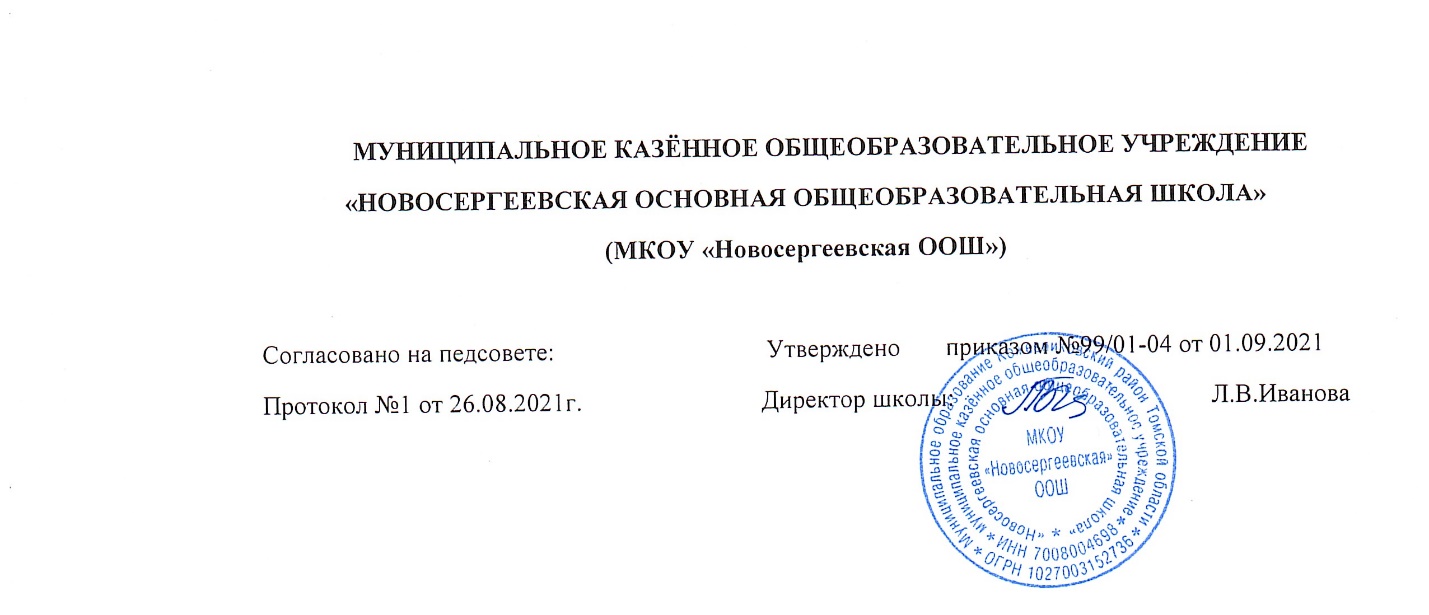 Рабочая программа поокружающему миру                                                                                       3 класс 2021-2022 учебный год                                                                                                                 Составила: учитель начальных классов Болдырева Л. И                                                                                              2021 г.Окружающий мир (человек, природа, общество)Система УМК  «Школа России» 3 класс Пояснительная запискаНормативные документы и материалы1.Федерального государственного образовательного стандарта  начального общего образования2. Концепции духовно-нравственного развития и воспитания личности гражданина России3. Основной образовательной программы НОО.4.Рабочая программа курса «Окружающий мир» разработана на основе авторской программы А.А. Плешакова  (Программы общеобразовательных учреждений. Начальные классы 1-4, Просвещение, 2011год)5.   А.А. Плешаков, Н.М.Белянкова, А.Е.Соловьёва «Окружающий мир. Методические рекомендации. Пособие для учителей общеобразовательных учреждений»  (Москва «Просвещение» 2021 год)6.Учебного плана на 2021-2022 учебный год.7. Положения о рабочей программе учебных предметов, курсов, в том числе внеурочной деятельности МКОУ « Новосергеевская ООШ»Обоснование УМКУМК «Школа России» построена на единых для всех учебных предметов концептуальных основах и имеет полное программно-методическое обеспечение. На систему учебников «Школа России» и все  входящие в неё завершённые предметные линии получены положительные заключения Российской академии наук и Российской академии образования.Цели обучения предмету:— формирование целостной картины мира и осознание места в нём человека на основе единства рационально-научного познания и эмоционально-ценностного осмысления ребёнком личного опыта общения с людьми и природой;— духовно-нравственное развитие и воспитание личности гражданина России в условиях культурного и конфессионального многообразия российского общества.Основными задачами реализации содержания предмета являются:1) формировать уважительного отношения к семье, населённому пункту, региону, в котором проживают дети, к России, её природе и культуре, истории и современной жизни;2) осознание ребёнком ценности, целостности и многообразия окружающего мира, своего места в нём;3) формировать  модель безопасного поведения в условиях повседневной жизни и в различных опасных и чрезвычайных ситуациях;4) формирование психологической культуры и компетенции для обеспечения эффективного и безопасного взаимодействия в социуме.Общая характеристика организации учебного процесса:Место курса в учебном планеНа изучение курса «Окружающий мир» в 3 классе  отводится 2ч в неделю. Программа рассчитана на   68ч (34 учебные недели)Информация о внесенных изменениях в авторскую программу и их обоснование В Рабочую программу  изменения не внесеныФормы, методы и средства оценки образовательных результатов Основными направлениями и целями оценочной деятельности в соответствии с требованиями ФГОС является: оценка образовательных достижений обучающихся с целью итоговой оценки подготовки выпускников на ступени начального общего образования.Объектами контроля являются предметные, метапредметные результаты, универсальные учебные действия.Критериями контроля являются требования к планируемым результатам стандарта, целевые установки по курсу, разделу, теме, уроку; Основными видами контроля являются:- промежуточный контроль предполагает  2   стандартизированные контрольные работы в форме теста;- итоговый контроль предполагает комплексную проверку образовательных результатов (в том числе и метапредметных) в конце учебного года.Контроль динамики индивидуальных образовательных достижений (система накопительной оценки - портфолио).Формы контроля и учета достижений:- диагностические работы на начало учебного года;- стандартизированные письменные и устные работы;- комплексные диагностические и контрольные работы;- тематические проверочные (контрольные) работы;- самоанализ и самооценка;- индивидуальные накопительные портфолио обучающихся;Для оценки предметных образовательных достижений младших школьников проводятся предметные итоговые работы. Для оценки предметных и метапредметных образовательных результатов проводится мониторинг  УУД по рабочей тетради «Учимся учиться и действовать» Т.В. МеркуловаВ качестве письменных работ используются итоговые работы по предметам и комплексная  работа (Мои достижения. Итоговые комплексные работы /О.Б.Логинова, С.Г.Яковлева.- М.: Просвещение  2015). Критерии и нормы оценочной деятельности.Критерии и нормы оценочной деятельности учащихся   составлены в соответствии с методическими рекомендациями  по нормам  объёма и оценки знаний умений и навыков учащихся при проверке письменных контрольных и самостоятельных работ учащихся первой ступени образования.( письмо Министерства общего и профессионального образования РФ «Контроль и оценка результатов обучения в начальной школе» № 1561/14-15 от 19.11.1998 г.)положением о формах, периодичности, порядке проведения текущего контроля успеваемости и промежуточной аттестации, о нормах выставления оценок и ведении отчётной документации по результатам аттестации учащихся МБОУ «Лицей «Эрудит»Положением об оценке достижений планируемых результатов освоения основных образовательных программ для начальной школы на основе ФГОС в МБОУ «Лицей «Эрудит»требованиями к результатам освоения основной общеобразовательной программы, предъявляемыми ФГОСВ основу критериев оценки учебной деятельности учащихся положены объективность и единый подход.  При 5 – балльной оценке для всех установлены общедидактические критерии.Критерии оценивания по окружающему миру«5» («отлично») – уровень выполнения требований значительно выше удовлетворительного: отсутствие ошибок как по текущему, так и по предыдущему учебному материалу; не более одного недочета; логичность и полнота изложения.«4» («хорошо») – уровень выполнения требований выше удовлетворительного: использование дополнительного материала, полнота и логичность раскрытия вопроса; самостоятельность суждений, отражение своего отношения к предмету обсуждения. Наличие 2 – 3 ошибок или 4 – 6 недочетов по текущему учебному материалу; не более 2 ошибок или 4 недочетов по пройденному материалу; незначительные нарушения логики изложения материала; использование нерациональных приемов решения учебной задачи; отдельные неточности в изложении материала.«3» («удовлетворительно») – достаточный минимальный уровень выполнения требований, предъявляемых к конкретной работе; не более 4 – 6 ошибок или 10 недочетов по текущему учебному материалу; не более 3 – 5 ошибок ли не более 8 недочетов по пройденному учебному материалу; отдельные нарушения логики изложения материала; неполнота раскрытия вопроса.«2» («плохо») – уровень выполнения требований ниже удовлетворительного: наличие более 6 ошибок или 10 недочетов по текущему материалу; более 5 ошибок или более 8 недочетов по пройденному материалу; нарушение логики; неполнота, нераскрытость обсуждаемого вопроса, отсутствие аргументации либо ошибочность ее основных положений.Формы организации учебного процесса: программа предусматривает проведение комбинированных  уроков, обобщающих уроков, урок-зачёт, урок-сказка, урок-путешествие.Используются формы работы: индивидуальные, групповые, фронтальныеМетоды: объяснительно-иллюстративный, частично-поисковый, метод проблемного изложения, исследовательский,  практические методы: работа с книгой,  различными источниками информации.Средства обучения: печатные, наглядные плоскостные (карты, магнитные доски, плакаты), демонстрационные (макеты, гербарии, модели, муляжи), электронные  образовательные ресурсы, аудиовизуальные (слайды, видеофильмы)В основе методики преподавания курса «Окружающий мир» лежит проблемно-поисковый подход, обеспечивающий «открытие» детьми нового знания и активное освоение различных способов познания окружающего. При этом используются разнообразные методы и формы обучения с применением системы средств, составляющих единую информационно-образовательную среду. Учащиеся ведут наблюдения явлений природы и общественной жизни, выполняют практические работы и опыты, в том числе исследовательского характера, различные творческие задания. Развивающие возможности системы УМК "Школа России"связаны с богатым содержанием учебного материала, особой организацией деятельности учебного процесса. Данная программа реализуется через:•	личностно-ориентированные технологии,•	здоровьесберегающие технологии,•	технологию  критического  мышления,•	технологию проектного обучения,•	системно-деятельностный подход. II. Планируемые результаты 	В соответствии с требованиями Федерального государственного образовательного стандарта начального общего образования в школе разработана система оценки, ориентированная на выявление и оценку образовательных достижений учащихся с целью итоговой оценки подготовки выпускников на ступени начального общего образования. Личностные  результаты:Будут сформированы - ориентация на принятие образца «хорошего ученика»;– интерес к познанию окружающего мира;– ориентация на анализ соответствия результатов требованиям конкретной учебной задачи;– предпосылки для готовности самостоятельно оценить успешность своей деятельности на основе предложенных критериев;– осознание  ответственности человека за общее благополучие, осознание своей этнической принадлежности;– осознание своей  гражданской идентичности в форме осознания «Я» как гражданина России, развитие чувства сопричастности и гордости за свою Родину, народ и историю;– понимание нравственного содержания собственных поступков, поступков окружающих людей, исторических лиц;– ориентация в поведении на принятые моральные нормы;– сопереживание другим людям, в том числе историческим лицам;– понимание чувств одноклассников,учителей, мотивов поступков исторических лиц;– принятие ценности природного мира, природоохраны, здоровьесберегающего поведения;– понимание красоты природы России и родного края на основе знакомства с окружающим миром.Получат возможность для сформированности– внутренней позиции обучающегося на уровне положительного отношения к образовательному учреждению, понимания необходимости учения,выраженных учебно-познавательных мотивов;– выраженной устойчивой учебно-познавательной мотивации учения;– учебно-познавательного интереса к нахождению разных способов решения учебной задачи;– способности к самооценке на основе критериев успешности учебной деятельности;– реализации основ гражданской идентичности в поступках;– следования в поведении моральным нормам и этическим требованиям;– установки на здоровый образ жизни;– ориентации на искусство как значимую сферу человеческой жизни;Метапредметные   результаты:Регулятивные УУД:Будут сформированы – следовать установленным правилам в планировании и контроле способа решения;– контролировать и оценивать свои действия при работе с наглядно-образным (рисунками, картой, таблицей, схемой, диаграммой), словесно-образным и словесно-логическим материалом при сотрудничестве с учителем, одноклассниками;– отбирать адекватные средства достижения цели деятельности;– вносить необходимые коррективы в действия на основе его оценки и учета характера сделанных ошибок;– действовать в учебном сотрудничестве в соответствии с принятой  ролью.Получат возможность для сформированности самостоятельно находить несколько вариантов решения учебной задачи, представленной на наглядно-образном, словесно-образном и словесно-логическом уровнях;– самостоятельно адекватно оценивать правильность выполнения действия и вносить необходимые коррективы в исполнение в конце действия с наглядно-образным, словесно-образным и словесно-логическим материалом;– на основе результатов решения практических задач делать выводы о свойствах изучаемых природных объектов.Познавательные УУДБудут сформированы - осуществлять поиск нужного иллюстративного и текстового материала в дополнительных изданиях, рекомендуемых учителем;– осуществлять запись (фиксацию) указанной учителем информации об окружающем мире; пользоваться знаками, символами,таблицами, диаграммами, моделями,схемами, приведенными в учебной литературе;– строить небольшие сообщения в устной и письменной форме;– находить в содружестве с одноклассниками разнообразные способы решения учебной задачи;– умению смыслового восприятия познавательных текстов, выделять информацию из сообщений разных видов (в т.ч. текстов) в соответствии с учебной задачей;– анализировать изучаемые объекты с выделением существенных и несущественных признаков;– осуществлять синтез как составление целого из частей;– проводить сравнение, сериацию и классификацию изученных объектов по самостоятельно выделенным основаниям (критериям) при указании и без указания количества групп;– устанавливать  причинно-следственные связи в изучаемом круге явлений;– понимать структуру построения рассуждения как связи простых суждений об объекте (явлении);– обобщать (самостоятельно выделять класс объектов);– подводить анализируемые объекты (явления) под понятия разного уровня обобщения (природа; природа живая – неживая; природные зоны; природные сообщества; группы растений, группы животных др.);– проводить аналогии между изучаемым материалом и собственным опытом.Получат возможность для сформированности – осуществлять расширенный поиск информации в соответствии с заданиями учителя с использованием ресурсов библиотек, медиаресурсов;– записывать, фиксировать информацию об окружающем мире с помощью инструментов ИКТ;– создавать и преобразовывать модели и схемы по заданиям учителя;– строить сообщения в устной и письменной форме;– находить разнообразные способы решения учебной задачи;– осуществлять сравнение, сериацию и классификацию изученных объектов по самостоятельно выделенным основаниям (критериям);– строить логическое рассуждение как связь простых суждений об объекте (явлении).Коммуникативные УУДБудут сформированы – строить сообщение в соответствии с учебной задачей;– ориентироваться на позицию партнера в общении и взаимодействии;– учитывать другое мнение и позицию;– умению договариваться, приходить к общему решению (при работе в группе, в паре);– контролировать действия партнера;– адекватно использовать средства устной речи для решения различных коммуникативных задач.Получат возможность для сформированностистроить монологическое высказывание (при возможности сопровождая его аудиовизуальной поддержкой), владеть диалогической формойкоммуникации, используя в т.ч. при возможности средства и инструменты ИКТ и дистанционного общения;– допускать возможность существования различных точек зрения, в т.ч. не совпадающих с его собственной, и ориентироваться на позицию партнера в общении и взаимодействии;– стремиться к координации различных позиций в сотрудничестве;– строить понятные для партнера высказывания, учитывающие, что партнер знает и видит, а что нет;– использовать речь для регуляции своего действия;– адекватно использовать речевые средства для решения различных коммуникативных задач;– понимать ситуацию возникновения конфликта, содействовать его разрешению;– оказывать в сотрудничестве необходимую помощь;– использовать речь для планирования своей деятельности.III. Тематическое планированиеIV. Содержание тем учебного курса1. Раздел «Как устроен мир» (6ч)Природа — это то, что нас окружает, но не создано человеком. Природные объекты и предметы, созданные человеком. Неживая и живая природа. Признаки предметов (цвет, форма, сравнительные размеры и др.). Примеры явлений природы: смена времён года, снегопад, листопад, перелёты птиц, смена,, времени суток, рассвет, закат, ветер, дождь, гроза.Вещество — это то, из чего состоят все природные объекты и предметы. Разнообразие веществ в окружающем мире. Примеры веществ: соль, сахар, вода, природный газ. Твёрдые тела, жидкости, газы. Простейшие практические работы с веществами, жидкостями, газами.Звёзды и планеты. Солнце — ближайшая к нам звезда, источник света и тепла для всего живого на Земле. Земля — планета, общее представление о форме и размерах Земли. Глобус как модель Земли. Географическая карта и план. Материки и океаны, их названия, расположение на глобусе и карте. Важнейшие природные объекты своей страны, района. Ориентирование на местности. Компас. Смена дня и ночи на Земле. Вращение Земли как причина смены дня и ночи. Времена года, их особенности (на основе наблюдений). Обращение Земли вокруг Солнца как причина смены времён года. Смена времён года в родном крае на основе наблюдений.Погода, её составляющие (температура воздуха, облачность, осадки, ветер). Наблюдение за погодой своего края. Предсказание погоды и его значение в жизни людей.Воздух — смесь газов. Свойства воздуха. Значение воздуха для растений, животных, человека.Вода. Свойства воды. Состояния воды, её распространение в природе, значение для живых организмов и хозяйственной жизни человека. Круговорот воды в природе.Горные породы и минералы. Полезные ископаемые, их значение в хозяйстве человека, бережное отношение людей к полезным ископаемым. Полезные ископаемые родного края (2—3 примера).Почва, её состав, значение для живой природы и для хозяйственной жизни человека.Растения, их разнообразие. Части растения (корень, стебель, лист, цветок, плод, семя). Условия, необходимые для жизни растения (свет, тепло, воздух, вода). Наблюдение роста растений, фиксация изменений. Деревья, кустарники, травы. Дикорастущие и культурные растения. Роль растений в природе и жизни людей, бережное отношение человека к растениям. Растения родного края, названия и краткая характеристика на основе наблюдений.Грибы, их разнообразие, значение в природе и жизни людей; съедобные и ядовитые грибы. Правила сбора грибов.Животные, их разнообразие. Условия, необходимые для жизни животных (воздух, вода, тепло, пища). Насекомые, рыбы, птицы, звери, их отличия. Особенности питания разных животных (хищные, растительноядные, всеядные). Размножение животных (на примере насекомых, рыб, птиц, зверей). Дикие и домашние животные. Роль животных в природе и жизни людей, бережное отношение человека к животным. Животные родного края, названия, краткая характеристика на основе наблюдений.Лес, луг, водоём — единство живой и неживой природы (солнечный свет, воздух, вода, почва, растения, животные). Круговорот веществ. Взаимосвязи в природном сообществе: растения — пища и укрытие для животных; животные — распространители плодов и семян растений. Влияние человека на природные сообщества. Природные сообщества родного края (2—3 примера на основе наблюдений).Природные зоны России: общее представление, основные природные зоны (природные условия, растительный и животный мир, особенности труда и быта людей, влияние человека на природу изучаемых зон, охрана природы).2. Раздел «Эта удивительная природа» (18ч)Человек — часть природы. Зависимость жизни человека от природы. Этическое и эстетическое значение природы в жизни человека. Положительное и отрицательное влияние деятельности человека на природу (в том числе на примере окружающей местности). Экологические проблемы и способы их решения. Правила поведения в природе. Охрана природных богатств: воды, воздуха, полезных ископаемых, растительного и животного мира. Заповедники, национальные парки, их роль в охране природы. Красная книга России, её значение, отдельные представители растений и животных Красной книги. Посильное участие в охране природы. Личная ответственность каждого человека за сохранность природы.3.Раздел «Мы и наше здоровье» (10ч)Общее представление о строении тела человека. Системы органов (опорно-двигательная, пищеварительная, дыхательная, кровеносная, нервная, органы чувств), их роль в жизнедеятельности организма. Гигиена систем органов. Измерение температуры тела человека, частоты пульса. Личная ответственность каждого человека за состояние своего здоровья и здоровья окружающих его людей. Внимание, забота, уважительное отношение к людям с ограниченными возможностями здоровья.4.Раздел «Наша безопасность» (7ч)Правила безопасной жизниЦенность здоровья и здорового образа жизни.Режим дня школьника, чередование труда и отдыха в режиме дня; личная гигиена. Физическая культура, закаливание, игры на воздухе как условие сохранения и укрепления здоровья.Личная ответственность каждого человека за сохранение и укрепление своего физического и нравственного здоровья. Номера телефонов экстренной помощи. Первая помощь при лёгких травмах (ушиб, порез, ожог), обмораживании, перегреве.Дорога от дома до школы, правила безопасного поведения на дорогах, в лесу, на водоёме в разное время года. Правила противопожарной безопасности, основные правила обращения с газом, электричеством, водой. Опасные места в квартире, доме и его окрестностях (балкон, подоконник, лифт, стройплощадка, пустырь и т. д.). Правила безопасности при контактах с незнакомыми людьми.Экологическая безопасность. Бытовой фильтр для очистки воды, его устройство и использование.Забота о здоровье и безопасности окружающих людей — нравственный долг каждого человека.   5.Раздел « Чему учит экономика » (12ч)Экономика, её составные части: промышленность, сельское хозяйство, строительство, транспорт, торговля. Товары и услуги. Роль денег в экономике. Государственный и семейный бюджет. Экологические последствия хозяйственной деятельности людей. Простейшие экологические прогнозы. Построение безопасной экономики — одна из важнейших задач общества.Природные богатства и труд людей — основа экономики. Значение труда в жизни человека и общества. Трудолюбие как общественно значимая ценность в культуре народов России и мира. Профессии людей. Личная ответственность человека за результаты своего труда и профессиональное мастерство.Общественный транспорт. Транспорт города или села. Наземный, воздушный и водный транспорт. Правила пользования транспортом. Средства связи: почта, телеграф, телефон, электронная почта.Средства массовой информации: радио, телевидение, пресса, Интернет. Избирательность при пользовании средствами массовой информации в целях сохранения духовно-нравственного здоровья.6. Раздел «Путешествия по городам и странам » (15ч)Россия на карте, государственная граница России.Москва — столица России. Святыни Москвы — святыни России. Достопримечательности Москвы: Кремль, Красная площадь, Большой театр и др. Характеристика отдельных исторических событий, связанных с Москвой (основание Москвы, строительство Кремля и др.). Герб Москвы. Расположение Москвы на карте.Города России. Санкт-Петербург: достопримечательности (Зимний дворец, памятник Петру I — Медный всадник, разводные мосты через Неву и др.), города Золотого кольца России (по выбору). Святыни городов России. Россия — многонациональная страна. Народы, населяющие Россию, их обычаи, характерные особенности быта (по выбору). Основные религии народов России: православие, ислам, иудаизм, буддизм. Уважительное отношение к своему и другим народам, их религии, культуре, истории. Проведение спортивного праздника на основе традиционных детских игр народов своего края.Родной край — частица России. Родной город (село), регион (область, край, республика): название, основные достопримечательности; музеи, театры, спортивные комплексы и пр. Особенности труда людей родного края, их профессии. Названия разных народов, проживающих в данной местности, их обычаи, характерные особенности быта. Важные сведения из истории родного края. Святыни родного края. Проведение дня памяти выдающегося земляIV. Календарно-тематическое  планирование  с определением  основных видов учебной деятельности обучающихся(136 часов)Календарно- тематическое  планирование составлено в соответствии с  методическими рекомендациями  А.А. Плешакова, Н.М.Белянковой, А.Е.Соловьёвой «Окружающий мир» (Пособие для учителей общеобразовательных учреждений»  Москва «Просвещение» 2012 год)V. Описание материально-технического оборудования и учебно-методического обеспеченияВ календарно-тематическом планировании в разделе ИКТ и медиаресурсы номерами указаны сведения об использовании следующего учебно-лабораторного оборудования:1. Библиографический список методических и учебных пособий:УМК «Школа России»1.1Сборник рабочих программ «Школа России» А.А.Плешаков,авторы: С.В Анащенкова, М.А.Бантова, Г.В. Бельтюкова и другие ,                    Москва «Просвещение» 2011г 1.2Учебник «Окружающий мир» для 3 кл. нач. шк. А.А.Плешаков: в 2 ч. /. – М. : Просвещение, 20131.3 Рабочая тетрадь  А.А.Плешаков «Окружающий мир»3 класс. -учебное пособие для учащихся общеобразовательных   учреждений – М. : Просвещение, 2013  1.4 Электронное приложение к учебнику А.А.Плешакова «Окружающий мир»Москва, « Просвещение» 2013гКимы 1.5А.А. Плешаков «Окружающий мир. Тесты»3 класс учебное пособие для учащихся общеобразовательных  учреждений – М. : Просвещение, 2013 2. Оборудование:- ученические  двухместные столы с комплектом стульев; - стол учительский с тумбой;- шкафы для хранения учебников, дидактических материалов, пособий и пр.; - настенные доски для вывешивания иллюстративного материала; - классная доска с набором приспособлений для крепления таблиц и картинок;- настенная магнитная доска;- компьютер-проектор мультимедийный с креплением и кабелем  -принтер3. Учебно-практическое и учебно-лабораторное оборудование кабинета географии4.1 компас школьный4.2 глобус Земли физический лабораторный4.3 гербарий для курса географии4.4 коллекция «Минералы и горные породы»4.5 коллекция полезных ископаемых6 Дидактические материалы: 4.6 глобус физический 4.7 гербарий для начальной школы 4.8 учебная карта « Карта мира» 4.9 учебная карта « Природные зоны России» 5.0 учебная карта «Карта полушарий» 5.1 учебная карта « Российская Федерация» 5.2 учебная карта « Киевская Русь» 5.3 муляжи овощей, грибов, фруктов 5.4 коллекция полезных ископаемых№ п\пРазделКоличество часов1«Как устроен мир» 6ч2«Эта удивительная природа» 18ч3«Мы и наше здоровье» 10ч4 «Наша безопасность» 7ч5« Чему учит экономика » 12ч6«Путешествия по городам и странам » 15чИтого68 часов№ТемаФормы организации учебных занятийФормы организации учебных занятийФормы организации учебных занятий№ТемаПрактические работыПроектыКоличество часов1Богатства, отданные людям.+12Разнообразие веществ «Определение наличия крахмала в продуктах»13Вода«Свойства воды»14Что такое почва«Состав почвы»15Разнообразие природы родного края+16Организм человека.«Определение массы тела  и роста человека»17Надёжная защита организма«Свойства кожи»18Наше питание.«Определение питательных веществ в продуктах питания»+  Школа кулинаров29Дыхание и кровообращение«Измерение пульса на запястье и подсчитывание ударов в минуту при разной нагрузке»110Кто нас защищает.+111Экологическая безопасность.«Знакомство с устройством и работой бытового фильтра для очистки воды»112Растениеводство«Исследование сельскохозяйственного растения и его описание»113Экономика родного края+114Что такое деньги«Монеты России»115 Музей путешествий+110616№ урокаРаздел/тема урокаКол-во  часовЭлементы содержанияДата проведения урока по плануДата проведения урока по фактуДата проведения урока по фактуТип урока, вид деятельности, формы и методы обученияТип урока, вид деятельности, формы и методы обученияТип урока, вид деятельности, формы и методы обученияПланируемые образовательные результаты изучения разделаПланируемые образовательные результаты изучения разделаПланируемые образовательные результаты изучения разделаПланируемые образовательные результаты изучения разделаПланируемые образовательные результаты изучения разделаОбеспечение:методическое, материально-техническоеОбеспечение:методическое, материально-техническое№ урокаРаздел/тема урокаКол-во  часовЭлементы содержанияДата проведения урока по плануДата проведения урока по фактуДата проведения урока по фактуТип урока, вид деятельности, формы и методы обученияТип урока, вид деятельности, формы и методы обученияТип урока, вид деятельности, формы и методы обученияличностныеметапредметныеметапредметныепредметныепредметныеОбеспечение:методическое, материально-техническоеОбеспечение:методическое, материально-техническое1. Раздел «Как устроен мир» (6ч)1. Раздел «Как устроен мир» (6ч)1. Раздел «Как устроен мир» (6ч)1. Раздел «Как устроен мир» (6ч)1. Раздел «Как устроен мир» (6ч)1. Раздел «Как устроен мир» (6ч)1. Раздел «Как устроен мир» (6ч)1. Раздел «Как устроен мир» (6ч)1. Раздел «Как устроен мир» (6ч)1. Раздел «Как устроен мир» (6ч)1. Раздел «Как устроен мир» (6ч)1. Раздел «Как устроен мир» (6ч)1. Раздел «Как устроен мир» (6ч)1. Раздел «Как устроен мир» (6ч)1. Раздел «Как устроен мир» (6ч)1. Раздел «Как устроен мир» (6ч)1. Раздел «Как устроен мир» (6ч)1 Природа.1ч Природа и общество как составные части окружающего мира. Человек – часть природы и общества. Способы познания окружающего мира: наблюдения опыты, измерения, работа с готовыми моделями. Создание   несложных моделей с помощью учителя и самостоятельно Учащиеся должны уметь оперировать понятиями: неживая природа, живая природа организм, биология, царства, бактерии, микроскоп. 1неделя04-08.0906.09Урок изучения нового материала.Знакомиться с учебником и учебными пособиями, с целями и задачами раздела. Понимать учебную задачу урока и стремиться её выполнить Доказывать, пользуясь иллюстрацией учебника, что природа удивительно разнообразна: раскрывать ценность природы для людей. Предлагать задание к рисунку учебника и оценивать ответы одноклассников, осуществлять самопроверку.Методы:частично-поисковый; проблемный метод;объяснительно – иллюстративныйФормы: индивидуальная работа; работа   в пареУрок изучения нового материала.Знакомиться с учебником и учебными пособиями, с целями и задачами раздела. Понимать учебную задачу урока и стремиться её выполнить Доказывать, пользуясь иллюстрацией учебника, что природа удивительно разнообразна: раскрывать ценность природы для людей. Предлагать задание к рисунку учебника и оценивать ответы одноклассников, осуществлять самопроверку.Методы:частично-поисковый; проблемный метод;объяснительно – иллюстративныйФормы: индивидуальная работа; работа   в пареУрок изучения нового материала.Знакомиться с учебником и учебными пособиями, с целями и задачами раздела. Понимать учебную задачу урока и стремиться её выполнить Доказывать, пользуясь иллюстрацией учебника, что природа удивительно разнообразна: раскрывать ценность природы для людей. Предлагать задание к рисунку учебника и оценивать ответы одноклассников, осуществлять самопроверку.Методы:частично-поисковый; проблемный метод;объяснительно – иллюстративныйФормы: индивидуальная работа; работа   в пареЗнание основных моральных норм , осознание себя членом общества;формирование личного отношения к окр.миру Знание основных моральных норм , осознание себя членом общества;формирование личного отношения к окр.миру Знание основных моральных норм , осознание себя членом общества;формирование личного отношения к окр.миру Регулятивные: выполнение задания с целью поиска ответа на вопросПознавательные: взаимосвязь природы и человекаКоммуникативные: способы взаимодействия с окр. миром и оценка достижений на урокеРегулятивные: выполнение задания с целью поиска ответа на вопросПознавательные: взаимосвязь природы и человекаКоммуникативные: способы взаимодействия с окр. миром и оценка достижений на урокеУчащиеся должны уметь оперировать понятиями: неживая природа, живая природа организм, биология, царства, бактерии, микроскоп. Учащиеся должны знать/ понимать классификацию природы.Учащиеся должны уметь оперировать понятиями: неживая природа, живая природа организм, биология, царства, бактерии, микроскоп. Учащиеся должны знать/ понимать классификацию природы.1,2,4.54.66.67.48.51,2,4.54.66.67.48.52Человек.1ч Человек – часть природы; внутренний мир человека; влияние внешних раздражителей на внутренний мир (музыка, живопись и др.), постановка эксперимента. Учащиеся должны знать/ понимать чем человек отличается от других объектов живой природы, ступени познания: восприятие, память,мышление,	воображение.1неделя04-08.0908.09Урок - играПонимать учебную задачу урока и стремиться ее выполнить Наблюдать и описывать проявления внутреннего мира человека, обсуждать, как возникают богатства внутреннего мира человека.Методы: исследовательский;практический метод;объяснительно – иллюстративныйФормы: индивидуальная работа; фронтальная; работа в группе.Урок - играПонимать учебную задачу урока и стремиться ее выполнить Наблюдать и описывать проявления внутреннего мира человека, обсуждать, как возникают богатства внутреннего мира человека.Методы: исследовательский;практический метод;объяснительно – иллюстративныйФормы: индивидуальная работа; фронтальная; работа в группе.формирование основ российской гражданской идентичности; формирование основ российской гражданской идентичности; формирование основ российской гражданской идентичности; Регулятивные: выполнение задания с целью поиска ответа на вопросПознавательныевзаимосвязь природы и человекаКоммуникативные: способы взаимодействия с окруж миром и оценка достижений на урокеРегулятивные: выполнение задания с целью поиска ответа на вопросПознавательныевзаимосвязь природы и человекаКоммуникативные: способы взаимодействия с окруж миром и оценка достижений на урокеанализировать текст  учебника, извлекать из него необходимую информацию, сравнивать объекты неживой и живой природы, предлагать задание  к рисунку учебника и оценивать ответы одноклассников, классифицировать объекты живой природы,  осуществлять самопроверку,анализировать текст  учебника, извлекать из него необходимую информацию, сравнивать объекты неживой и живой природы, предлагать задание  к рисунку учебника и оценивать ответы одноклассников, классифицировать объекты живой природы,  осуществлять самопроверку,1,2,4.54.66.67.48.51,2,4.54.66.67.48.53Проект «Богатства, отданные людям»1чЧеловек как член общества, а семья часть общества. Представление о гражданстве.Понимать учебную задачу урока и стремиться выполнять её;-работать в паре и группе                                    — различать объекты живой природы и предметы рукотворного мира;—понимать общие условия необходимые для жизни живых организмов.— отвечать на итоговые вопросы и оценивать свои достижения на уроке .2неделя11-15.0913.09Урок- проектУчиться распределять обязанности по проекту в группах; собирать материал; подбирать иллюстративный материал, изготавливать недостающие иллюстрации, оформлять стенд, презентовать проект, оценивать результаты работыМетоды: исследовательский;практический метод;объяснительно – иллюстративныйФормы: индивидуальная работа; фронтальная; работа в группе.Урок- проектУчиться распределять обязанности по проекту в группах; собирать материал; подбирать иллюстративный материал, изготавливать недостающие иллюстрации, оформлять стенд, презентовать проект, оценивать результаты работыМетоды: исследовательский;практический метод;объяснительно – иллюстративныйФормы: индивидуальная работа; фронтальная; работа в группе.осознание своей этнической принадлежности. будут сформированы  чувства прекрасного и эстетические чувства.осознание своей этнической принадлежности. будут сформированы  чувства прекрасного и эстетические чувства.осознание своей этнической принадлежности. будут сформированы  чувства прекрасного и эстетические чувства.Регулятивные УУД:Понимать и сохранять учебную задачу; Познавательные УУД:Осуществлять поиск необходимой информации для выполнения учебных заданий; Коммуникативные УУД:Учитывать разные мнения и стремиться к координации различных позиций в сотрудничестве;Регулятивные УУД:Понимать и сохранять учебную задачу; Познавательные УУД:Осуществлять поиск необходимой информации для выполнения учебных заданий; Коммуникативные УУД:Учитывать разные мнения и стремиться к координации различных позиций в сотрудничестве;В ходе выполнения дети учатся: - определять цель проекта,- распределять обязанности по проекту в группах,- собирать материал в дополнительной литературе, ИНТЕРНЕТЕ,-  подбирать иллюстративный материал (фотографии, открытки,  слайды),  изготавливать недостающие иллюстрации (ФОТОГРАФИИ, рисунки),-оформлять стенд, презентовать проект,-оценивать результаты работыВ ходе выполнения дети учатся: - определять цель проекта,- распределять обязанности по проекту в группах,- собирать материал в дополнительной литературе, ИНТЕРНЕТЕ,-  подбирать иллюстративный материал (фотографии, открытки,  слайды),  изготавливать недостающие иллюстрации (ФОТОГРАФИИ, рисунки),-оформлять стенд, презентовать проект,-оценивать результаты работы1,2,4.54.66.67.48.51,2,4.54.66.67.48.54Общество.1ч . Человек – часть общества; работа над понятиями «народ», «государством»; семья как ячейка государства (работа с фотографиями); символы государства; характеристика государства Россия —выполнять тестовые задания учебника; — оценивать результаты собственного труда и труда товарищей2неделя11-15.0915.09Урок изучения новых знанийОпределять место человека в мире: характеризовать семью народ, государство как части общества; сопоставлять формы правления в государствах мира Формулировать выводы из изученного материала, отвечать на итоговые вопросы и оценивать достижения на урокеМетоды:частично-поисковый; проблемный метод;объяснительно – иллюстративныйФормы: индивидуальная работа; работа   в пареУрок изучения новых знанийОпределять место человека в мире: характеризовать семью народ, государство как части общества; сопоставлять формы правления в государствах мира Формулировать выводы из изученного материала, отвечать на итоговые вопросы и оценивать достижения на урокеМетоды:частично-поисковый; проблемный метод;объяснительно – иллюстративныйФормы: индивидуальная работа; работа   в пареосознание своей этнической принадлежности. - учебно-познавательный интерес к новому учебному материалу;осознание своей этнической принадлежности. - учебно-познавательный интерес к новому учебному материалу;осознание своей этнической принадлежности. - учебно-познавательный интерес к новому учебному материалу;Регулятивные УУД: учитывать выделенные учителем ориентиры действия в новом учебном материалеПознавательные УУД: строить речевое высказывание в устной форме;Коммуникативные УУД: строить понятные для партнёра высказывания; задавать вопросы;Регулятивные УУД: учитывать выделенные учителем ориентиры действия в новом учебном материалеПознавательные УУД: строить речевое высказывание в устной форме;Коммуникативные УУД: строить понятные для партнёра высказывания; задавать вопросы;Учащиеся должны уметь  различать понятия государство,территория. Знать герб, флаг России.,Учащиеся должны уметь  различать понятия государство,территория. Знать герб, флаг России.,1,2,7.17.38.51,2,7.17.38.55Что такое экология.1ч Экология как наука о связях между живыми существами и окружающей средой, ее роль в жизни человека и общества. Экологические связи, их разнообразие.Положительное и отрицательное влияние человека на природу. Учащиеся должны уметь отличать экологию от других похожих наук, определять экологические связи.3неделя18-22.0919.09Комбинированный урок.Анализировать текст учебника с текст взаимосвязей в природе, между природой и человеком, прослеживать по схеме обнаруженные взаимосвязи, рассказывать о них, опираясь на схему. Формулировать выводы из изученного материала, отвечать на итоговые вопросы и оценивать достижения на уроке.Методы:объяснительно – иллюстративный;  метод проблемного изложения; работа с различными источниками информацииФормы: индивидуальная работа;  работа в паре.Комбинированный урок.Анализировать текст учебника с текст взаимосвязей в природе, между природой и человеком, прослеживать по схеме обнаруженные взаимосвязи, рассказывать о них, опираясь на схему. Формулировать выводы из изученного материала, отвечать на итоговые вопросы и оценивать достижения на уроке.Методы:объяснительно – иллюстративный;  метод проблемного изложения; работа с различными источниками информацииФормы: индивидуальная работа;  работа в паре.способность к самооценке на основе критерия успешности учебной деятельности.способность к самооценке на основе критерия успешности учебной деятельности.способность к самооценке на основе критерия успешности учебной деятельности.Регулятивные УУД: адекватно воспринимать оценку учителя.Познавательные УУД: строить речевое высказывание в устной форме; умениеКоммуникативные УУД: контролировать свои действия и действия партнёра.Регулятивные УУД: адекватно воспринимать оценку учителя.Познавательные УУД: строить речевое высказывание в устной форме; умениеКоммуникативные УУД: контролировать свои действия и действия партнёра.рассуждать о том, почему люди не могут полностью прекратить использование природных богатств; Учащиеся должны уметь отличать экологию от других похожих наук, определять экологические связи.рассуждать о том, почему люди не могут полностью прекратить использование природных богатств; Учащиеся должны уметь отличать экологию от других похожих наук, определять экологические связи.1,24.54.96.47.4.7.51,24.54.96.47.4.7.56Природа в опасности!1ч Положительное и отрицательное влияние человека на природу. Примеры животных, исчезнувших по вине человека. Охрана природы. Заповедники и национальные парки. Учащиеся должнызнать правила поведения в природе, уметь правильно вести себя в зелёной зоне. Знать некоторые виды растений и животных, занесённых в Красную книгу.            —выступать с сообщениями, иллюстрировать их наглядными материалами; -обсуждать выступления учащихся; — оценивать свои достижения и достижения других3неделя18-22.0922.09Урок - исследование.Устанавливать причинно- следственные связи между поведением людей, их деятельностью и состоянием окружающей среды: различать положительное и отрицательное влияние человека на природу; сравнивать заповедники и национальные паркиМетоды:частично-поисковый; проблемный метод;объяснительно – иллюстративныйФормы: индивидуальная работа; работа   в пареУрок - исследование.Устанавливать причинно- следственные связи между поведением людей, их деятельностью и состоянием окружающей среды: различать положительное и отрицательное влияние человека на природу; сравнивать заповедники и национальные паркиМетоды:частично-поисковый; проблемный метод;объяснительно – иллюстративныйФормы: индивидуальная работа; работа   в пареосознание своей этнической принадлежности. - учебно-познавательный интерес к новому учебному материалу;.осознание своей этнической принадлежности. - учебно-познавательный интерес к новому учебному материалу;.осознание своей этнической принадлежности. - учебно-познавательный интерес к новому учебному материалу;.Регулятивные: выполнение задания с целью поиска ответа на вопросПознавательные взаимосвязь природы и человекаКоммуникативные: способы взаимодействия с окр миром и оценка достижений на урокеРегулятивные УУД:Понимать и сохранять учебную задачу;;Регулятивные: выполнение задания с целью поиска ответа на вопросПознавательные взаимосвязь природы и человекаКоммуникативные: способы взаимодействия с окр миром и оценка достижений на урокеРегулятивные УУД:Понимать и сохранять учебную задачу;;объяснять, какое отношение к природе можно назвать ответственным, приводить примеры такого отношения из современной жизни; Учащиеся должнызнать правила поведения в природе, уметь правильно вести себя в зелёной зоне. Знать некоторые виды растений и животных, занесённых в Красную книгу.объяснять, какое отношение к природе можно назвать ответственным, приводить примеры такого отношения из современной жизни; Учащиеся должнызнать правила поведения в природе, уметь правильно вести себя в зелёной зоне. Знать некоторые виды растений и животных, занесённых в Красную книгу.1,24.54.96.47.4.7.51,24.54.96.47.4.7.52. Раздел «Эта удивительная природа» (18ч)2. Раздел «Эта удивительная природа» (18ч)2. Раздел «Эта удивительная природа» (18ч)2. Раздел «Эта удивительная природа» (18ч)2. Раздел «Эта удивительная природа» (18ч)2. Раздел «Эта удивительная природа» (18ч)2. Раздел «Эта удивительная природа» (18ч)2. Раздел «Эта удивительная природа» (18ч)2. Раздел «Эта удивительная природа» (18ч)2. Раздел «Эта удивительная природа» (18ч)2. Раздел «Эта удивительная природа» (18ч)2. Раздел «Эта удивительная природа» (18ч)2. Раздел «Эта удивительная природа» (18ч)2. Раздел «Эта удивительная природа» (18ч)2. Раздел «Эта удивительная природа» (18ч)2. Раздел «Эта удивительная природа» (18ч)2. Раздел «Эта удивительная природа» (18ч)7Тела, вещества, частицы.1чРазнообразие веществ в окружающем мире; - понимать учебную задачу урока и стремиться ее выполнить,-характеризовать понятия «тела», «вещества», «частицы»,-классифицировать тела и вещества,- приводить примеры естественных и искусственных тел, твердых, жидких и газообразных веществ- наблюдать опыт с растворением вещества-высказывать предположения  объясняющие результат опыта-доказывать на основе опыта, что тела и вещества состоят из частиц,- работать в группе, моделировать процесс растворения, расположение частиц в твердом, жидком и газообразном веществах,- формулировать выводы из изученного материала, отвечать на итоговые вопросы и оценивать достижения на уроке.4неделя25-29.0927.09Урок-исследование. Понимать учебные задачи раздела и данного урока и стремиться их выполнить: классифицировать теп» и вещества, приводить примеры естественных и искусственных тел, твёрдых, жидких и газообразных веществ; наблюдать опыт с растворением веществаМетоды: исследовательский;практический метод;объяснительно – иллюстративныйФормы: индивидуальная работа; фронтальная; работа в группе.Урок-исследование. Понимать учебные задачи раздела и данного урока и стремиться их выполнить: классифицировать теп» и вещества, приводить примеры естественных и искусственных тел, твёрдых, жидких и газообразных веществ; наблюдать опыт с растворением веществаМетоды: исследовательский;практический метод;объяснительно – иллюстративныйФормы: индивидуальная работа; фронтальная; работа в группе.- учебно-познавательный интерес к новому учебному материалу;-чувства прекрасного и эстетические чувства;- учебно-познавательный интерес к новому учебному материалу;-чувства прекрасного и эстетические чувства;- учебно-познавательный интерес к новому учебному материалу;-чувства прекрасного и эстетические чувства;Регулятивные УУД:Понимать учебную задачу урока и стремиться её выполнить;Познавательные УУД:Осуществлять поиск необходимой информации для выполнения учебных заданий; структурировать знания.Коммуникативные УУД:Учитывать разные мнения и стремиться к координации различных позиций в сотрудничествеРегулятивные УУД:Понимать учебную задачу урока и стремиться её выполнить;Познавательные УУД:Осуществлять поиск необходимой информации для выполнения учебных заданий; структурировать знания.Коммуникативные УУД:Учитывать разные мнения и стремиться к координации различных позиций в сотрудничестве-доказывать на основе опыта, что тела и вещества состоят из частиц,- работать в группе: проверять с помощью учебника правильность приведённых утверждений; различать тела и вещества, осуществлять самопроверку-доказывать на основе опыта, что тела и вещества состоят из частиц,- работать в группе: проверять с помощью учебника правильность приведённых утверждений; различать тела и вещества, осуществлять самопроверку1,24.54.96.47.4.7.51,24.54.96.47.4.7.58Разнообразие веществ.1чРазнообразие веществ в окружающем мире: твердые, жидкие, газообразные вещества. Соль, сахар как примеры твердых веществ. Воздух –смесь газообразных веществ , легко определяемые свойства воздуха(невидим, не имеет запаха, летуч, легко сжимается благодаря наличию в нем кислорода, является условием горения). Учащиеся должны знать вещества: соль, сахар, крахмал, кислота. Уметь правильно пользоваться этими Практическое знакомство с некоторыми веществами их свойствами ,обнаружение крахмала в продуктах с помощью йода.—работать в паре:;            —приводить примерыПрактическое работа «Определение  наличие крахмала в продуктах».4неделя25-29.0929.09Урок - исследование.Наблюдать и характеризовать свойства поваренной соли, сахара, крахмала, кислоты.Ставить опыты по обнаружению крахмала в продуктах питания, использовать лабораторное оборудование, фиксировать результаты исследования в рабочей тетради.Методы: исследовательский;практический метод;объяснительно – иллюстративныйФормы:индивидуальная работа; фронтальная; работа в группе.Урок - исследование.Наблюдать и характеризовать свойства поваренной соли, сахара, крахмала, кислоты.Ставить опыты по обнаружению крахмала в продуктах питания, использовать лабораторное оборудование, фиксировать результаты исследования в рабочей тетради.Методы: исследовательский;практический метод;объяснительно – иллюстративныйФормы:индивидуальная работа; фронтальная; работа в группе.Регулятивные УУД: - планировать своё действие в соответствии с поставленной задачей.Познавательные УУД: использовать знаково-символические средства;строить рассуждения.Коммуникативные УУД: формулировать собственное мнение и позициюформулировать собственное мнениеРегулятивные УУД: - планировать своё действие в соответствии с поставленной задачей.Познавательные УУД: использовать знаково-символические средства;строить рассуждения.Коммуникативные УУД: формулировать собственное мнение и позициюформулировать собственное мнениеРегулятивные УУД: - планировать своё действие в соответствии с поставленной задачей.Познавательные УУД: использовать знаково-символические средства;строить рассуждения.Коммуникативные УУД: формулировать собственное мнение и позициюформулировать собственное мнениеРегулятивные УУД: - планировать своё действие в соответствии с поставленной задачей.Познавательные УУД: использовать знаково-символические средства;строить рассуждения.Коммуникативные УУД: формулировать собственное мнение и позициюформулировать собственное мнениеРегулятивные УУД: - планировать своё действие в соответствии с поставленной задачей.Познавательные УУД: использовать знаково-символические средства;строить рассуждения.Коммуникативные УУД: формулировать собственное мнение и позициюформулировать собственное мнениеУчащиеся должны знать вещества: соль, сахар, крахмал, кислота. Уметь правильно пользоваться этими веществами.Учащиеся должны знать вещества: соль, сахар, крахмал, кислота. Уметь правильно пользоваться этими веществами.1,24.56.87.17.48.121,24.56.87.17.48.129Воздух и его охрана.1чЗначение воздуха для растений, животных, человека. Особенности газообразного состояния; состав    воздуха; организация опытов по изучению свойств воздуха; - анализировать схему с целью определения состава  воздуха- наблюдать опыт о свойствах воздуха, фиксировать результаты исследования в рабочей тетради,-высказывать предположения-работать в паре, объяснять свойства воздуха, используя знания о частицах,-знать физические свойства воздуха5неделя02-06.1003.10Комбинированный урок.Анализировать схему с целью определения состава воздуха. Исследовать с помощью опытов свойства воздуха.Методы: исследовательский;практический метод;объяснительно – иллюстративныйФормы: индивидуальная работа; фронтальная; работа в группе.Комбинированный урок.Анализировать схему с целью определения состава воздуха. Исследовать с помощью опытов свойства воздуха.Методы: исследовательский;практический метод;объяснительно – иллюстративныйФормы: индивидуальная работа; фронтальная; работа в группе.-способность к самооценке на основе критерия успешности учебной деятельности. - внутренняя позиция школьника на уровне положительного отношения к школе;-способность к самооценке на основе критерия успешности учебной деятельности. - внутренняя позиция школьника на уровне положительного отношения к школе;-способность к самооценке на основе критерия успешности учебной деятельности. - внутренняя позиция школьника на уровне положительного отношения к школе;Регулятивные УУД:научится осуществлять поиск необходимой информации для выполнения учебных заданий с использованием Интернета. Познавательные УУД: использовать знаково-символические средства;строить рассуждения.Коммуникативные УУД:Понимать учебную задачу урока и стремиться её выполнить;Регулятивные УУД:научится осуществлять поиск необходимой информации для выполнения учебных заданий с использованием Интернета. Познавательные УУД: использовать знаково-символические средства;строить рассуждения.Коммуникативные УУД:Понимать учебную задачу урока и стремиться её выполнить;- анализировать схему с целью определения состава  воздуха- исследовать с помощью опытов  свойства воздуха, -различать цель опыта, ход опыта, вывод;  фиксировать результаты исследования в рабочей тетради,- анализировать схему с целью определения состава  воздуха- исследовать с помощью опытов  свойства воздуха, -различать цель опыта, ход опыта, вывод;  фиксировать результаты исследования в рабочей тетради,1,24.56.87.17.48.121,24.56.87.17.48.1210Вода.1чВода и ее свойства (текуча, не имеет цвета и запаха, занимает форму любого сосуда), распространение в природе, значение для живых организмов, три состояния воды. Учащиеся должныуметь определять основные свойства воды. Знать о значении воды для живых существ.-работать в группеуметь очищать воду с помощью фильтра .Практическая работа«Свойства воды»5неделя02-06.1006.10Комбинированный урок.Исследовать по инструкции учебника свойства воды. Анализировать схемы и применять их для объяснения свойств воды. Рассказывать об использовании в быту воды как растворителя.Методы: исследовательский;практический метод;объяснительно – иллюстративныйФормы: индивидуальная работа; фронтальная; работа в группе.Комбинированный урок.Исследовать по инструкции учебника свойства воды. Анализировать схемы и применять их для объяснения свойств воды. Рассказывать об использовании в быту воды как растворителя.Методы: исследовательский;практический метод;объяснительно – иллюстративныйФормы: индивидуальная работа; фронтальная; работа в группе.Знание основных моральных норм , осознание себя членом общества;Знание основных моральных норм , осознание себя членом общества;Знание основных моральных норм , осознание себя членом общества;Регулятивные УУД: - планировать своё действие в соответствии с поставленной задачей. Познавательные УУД: использовать знаково-символические средства;. строить рассуждения.Коммуникативные УУД:- планировать своё действие в соответствии с поставленной задачей;Регулятивные УУД: - планировать своё действие в соответствии с поставленной задачей. Познавательные УУД: использовать знаково-символические средства;. строить рассуждения.Коммуникативные УУД:- планировать своё действие в соответствии с поставленной задачей;анализировать схемы учебника и применять их для объяснения свойств воды, рассказывать об использовании в быту воды как растворителя, сравнивать свой ответ с ответами одноклассников, обобщать информацию,- анализировать схемы учебника и применять их для объяснения свойств воды, рассказывать об использовании в быту воды как растворителя, сравнивать свой ответ с ответами одноклассников, обобщать информацию,- 1,2 3.24.56.47.38.141,2 3.24.56.47.38.1411Превращения и круговорот воды.1чУчащиеся должнызнать, как осуществляется круговорот воды в природе, понятия: испарение,круговорот воды. Уметь увязывать круговорот воды с её свойствами. Наблюдать в эксперимент образование капель при охлаждении пара-высказывать предположения о состояниях воды в природе-формулировать на основе опыта вывод о причинах образования облаков и выпадении дождя-работать в паре: анализировать рисунок-схему, объяснять с его помощью особенности образования льда, рассказывать по схеме о круговороте воды в природе, моделировать его, осуществлять само и взаимопроверку,  Опыт:спиртовка, стакан с водой, треножник с сеткой, блюдце со льдом. Наблюдение за круговоротом воды.6неделя09-13.10Урок изучения нового материала.Высказывать предположения о состояниях воды в природе. Наблюдать в ходе учебного эксперимента образования капель при охлаждении пара.Методы:объяснительно – иллюстративный;  метод проблемного изложения; работа с различными источниками информацииФормы: индивидуальная работа;  работа в паре; Урок изучения нового материала.Высказывать предположения о состояниях воды в природе. Наблюдать в ходе учебного эксперимента образования капель при охлаждении пара.Методы:объяснительно – иллюстративный;  метод проблемного изложения; работа с различными источниками информацииФормы: индивидуальная работа;  работа в паре; формирование личного отношения к окр.миру формирование основ российской гражданской идентичности;формирование личного отношения к окр.миру формирование основ российской гражданской идентичности;формирование личного отношения к окр.миру формирование основ российской гражданской идентичности;Регулятивные УУД: - планировать своё действие в соответствии с поставленной задачей. Познавательные УУД: использовать знаково-символические средства;строить рассуждения.Коммуникативные УУД:- вносить необходимые коррективы в действия.Регулятивные УУД: - планировать своё действие в соответствии с поставленной задачей. Познавательные УУД: использовать знаково-символические средства;строить рассуждения.Коммуникативные УУД:- вносить необходимые коррективы в действия.проводить мини-исследование об использовании питьевой воды в семье, объяснять с его помощью особенности образования льда, рассказывать по схеме о круговороте воды в природе, моделировать его, осуществлять само и взаимопроверку,проводить мини-исследование об использовании питьевой воды в семье, объяснять с его помощью особенности образования льда, рассказывать по схеме о круговороте воды в природе, моделировать его, осуществлять само и взаимопроверку,1,2 3.24.56.47.38.141,2 3.24.56.47.38.1412Берегите воду!1чИспользование воды человеком. Меры по хране чистоты воды и ее экономному использованию. Учащиеся должнызнать причины загрязнения водоёмов, меры охраны водоёмов от загрязнения.Понимать учебную задачу урока и стараться её выполнить;-работа в группе -находить информацию в дополнительной литературе, Интернете; об охране водоёмов.Экскурсия. Наблюдение за тем, как человек загрязняет воду.6неделя09-13.10Урок- исследованиеВысказывать предположений о том, почему нужно беречь воду; находить и использовать при ответе на вопрос цифровые данные из учебника. Обсуждать способы экономного использования воды.  Рассказывать о загрязнении воды с помощью моделиМетоды:частично-поисковый; проблемный метод;объяснительно – иллюстративныйФормы: индивидуальная работа; работа   в пареУрок- исследованиеВысказывать предположений о том, почему нужно беречь воду; находить и использовать при ответе на вопрос цифровые данные из учебника. Обсуждать способы экономного использования воды.  Рассказывать о загрязнении воды с помощью моделиМетоды:частично-поисковый; проблемный метод;объяснительно – иллюстративныйФормы: индивидуальная работа; работа   в пареосознание своей этнической принадлежности. осознание своей этнической принадлежности. осознание своей этнической принадлежности. Регулятивные :умение выполнять задания в соответствии с целью, отвечать на поставленные вопросыПознавательные: познакомиться с новыми понятиямиКоммуникативные умение работать в паре и со взрослымиРегулятивные :умение выполнять задания в соответствии с целью, отвечать на поставленные вопросыПознавательные: познакомиться с новыми понятиямиКоммуникативные умение работать в паре и со взрослымиУчащиеся должнызнать причины загрязнения водоёмов, меры охраны водоёмов от загрязнения.Учащиеся должнызнать причины загрязнения водоёмов, меры охраны водоёмов от загрязнения.1,2 3.24.56.47.38.141,2 3.24.56.47.38.1413Что такое почва.1чПочва, ее значение для живой природы .Значение плодородия почвы для жизни  растений. Животные почвы. Образование и разрушение почвы. Охрана почвы.Понимать учебную задачу урока и стараться её выполнить;— работа в парах практическая работа: исследовать с помощью лупы состав почвы,; Знать -что такое почва, ее состав, происхождение; -о нестабильности почвенного слоя и разрушительной деятельности человекаПрактическая работа  «Состав почвы»7неделя16-20.10Урок- практика.Анализировать рисунок учебника по предложенным заданиям и вопросам; высказывать предположения (гипотезы) о том ,почему почва плодородна. обосновывать их. Исследовать состав почвы в ходе учебного экспериментаМетоды: исследовательский;практический метод;объяснительно – иллюстративныйФормы: индивидуальная работа; фронтальная; работа в группеУрок- практика.Анализировать рисунок учебника по предложенным заданиям и вопросам; высказывать предположения (гипотезы) о том ,почему почва плодородна. обосновывать их. Исследовать состав почвы в ходе учебного экспериментаМетоды: исследовательский;практический метод;объяснительно – иллюстративныйФормы: индивидуальная работа; фронтальная; работа в группеспособность к самооценке на основе критерия успешности учебной деятельности.способность к самооценке на основе критерия успешности учебной деятельности.способность к самооценке на основе критерия успешности учебной деятельности.Регулятивные: выделять и формулировать то, что уже усвоено и что еще нужно усвоитьПознавательные перерабатывать  полученную информацию: делать выводы в результате совместной работы всего класса;КоммуникативныеУмение выражать личное восприятие мира и настроение, умение работать в паре и со взрослымиРегулятивные: выделять и формулировать то, что уже усвоено и что еще нужно усвоитьПознавательные перерабатывать  полученную информацию: делать выводы в результате совместной работы всего класса;КоммуникативныеУмение выражать личное восприятие мира и настроение, умение работать в паре и со взрослымимоделировать связи почвы и растений;  обсуждать вопрос о взаимосвязи живого и неживого в почве,  обсуждать рассказ «Уважайте жизнь дождевого червя из книги «Великан на планете»моделировать связи почвы и растений;  обсуждать вопрос о взаимосвязи живого и неживого в почве,  обсуждать рассказ «Уважайте жизнь дождевого червя из книги «Великан на планете»1,2  6.36.46.58.38.41,2  6.36.46.58.38.414Разнообразие растений.1чРоль растений в природе и жизни человека, бережное отношение к растениям. Ботаника – наука о растениях.-классифицировать группы растений- приводить примеры разнообразия растений- работать в группе определение растения с помощью «Атласа-определителя» 7неделя16-20.10Комбинированный урок.Знакомиться с группами растений по материалам учебника. Классифицировать растения из предложенного списка, знакомиться по учебнику с понятием «виды растений», использовать предложенную информацию при характеристике групп растенийМетоды:объяснительно – иллюстративный;  метод проблемного изложения; работа с различными источниками информацииФормы: индивидуальная работа;  работа в паре; Комбинированный урок.Знакомиться с группами растений по материалам учебника. Классифицировать растения из предложенного списка, знакомиться по учебнику с понятием «виды растений», использовать предложенную информацию при характеристике групп растенийМетоды:объяснительно – иллюстративный;  метод проблемного изложения; работа с различными источниками информацииФормы: индивидуальная работа;  работа в паре; осознание своей этнической принадлежности. - учебно-познавательный интерес к новому учебному материалу;.осознание своей этнической принадлежности. - учебно-познавательный интерес к новому учебному материалу;.осознание своей этнической принадлежности. - учебно-познавательный интерес к новому учебному материалу;.Регулятивные Умение выполнять задания в соответствии с целью урока,  отвечать на поставленные вопросыПознавательные: поиск и выделение необходимой информации(применение системы условных обозначений при выполнении заданий)КоммуникативныеУмение выражать личное восприятие мира и настроение, умение работать в паре и со взрослымиРегулятивные Умение выполнять задания в соответствии с целью урока,  отвечать на поставленные вопросыПознавательные: поиск и выделение необходимой информации(применение системы условных обозначений при выполнении заданий)КоммуникативныеУмение выражать личное восприятие мира и настроение, умение работать в паре и со взрослымиклассифицировать растения  из предложенного списка, знакомиться по учебнику с понятием «виды растений»;  использовать предложенную информацию при характеристики групп растений,классифицировать растения  из предложенного списка, знакомиться по учебнику с понятием «виды растений»;  использовать предложенную информацию при характеристики групп растений,1,2  6.36.46.58.38.41,2  6.36.46.58.38.415Солнце, растения и мы с вами1чДыхание и питание растений. Связи между растениями и окружающей средой. Роль растений в жизни животных . Учащиеся должныуметь устанавливать взаимосвязь солнца, растений и человека. Уметь составлять схему дыхания и питания растений. оценивать эстетическое воздействие растений на человека.Опыт«Испарение воды листьями»8неделя23-27.10Урок изучения новых знаний.Выявлять с помощью схемы сходство и различие процессов питания и дыхания растений. Моделировать процессы дыхания и питания растений, рассказывать об этих процессах с помощью выполненной схемы.Методы:частично-поисковый; проблемный метод;объяснительно – иллюстративныйФормы: индивидуальная работа; работа   в пареУрок изучения новых знаний.Выявлять с помощью схемы сходство и различие процессов питания и дыхания растений. Моделировать процессы дыхания и питания растений, рассказывать об этих процессах с помощью выполненной схемы.Методы:частично-поисковый; проблемный метод;объяснительно – иллюстративныйФормы: индивидуальная работа; работа   в пареформирование личного отношения к окр. миру осознание своей этнической принадлежности. - учебно-познавательный интерес к новому учебному материалу;формирование личного отношения к окр. миру осознание своей этнической принадлежности. - учебно-познавательный интерес к новому учебному материалу;формирование личного отношения к окр. миру осознание своей этнической принадлежности. - учебно-познавательный интерес к новому учебному материалу;Регулятивные: выделять и формулировать то, что уже усвоено и что еще нужно усвоитьПознавательные перерабатывать  полученную информацию: делать выводы в результате совместной работы всего класса;КоммуникативныеУмение выражать личное восприятие мира и настроение, умение работать в паре и со взрослымиРегулятивные: выделять и формулировать то, что уже усвоено и что еще нужно усвоитьПознавательные перерабатывать  полученную информацию: делать выводы в результате совместной работы всего класса;КоммуникативныеУмение выражать личное восприятие мира и настроение, умение работать в паре и со взрослыми-моделировать процессы питания и дыхания растений, рассказывать об этих процессах с помощью выполненной схемы; -выявлять роль листьев, стебля и корня в -моделировать процессы питания и дыхания растений, рассказывать об этих процессах с помощью выполненной схемы; -выявлять роль листьев, стебля и корня в 1,2  6.16.36.57.27.41,2  6.16.36.57.27.416Размножение и развитие растений1чПонимать учебную задачу урока и стремиться ее выполнить,- характеризовать условия, необходимые для размножения растений и  их распространения- приводить примеры распространения семян в природе, выявлять роль животных в распространении семян Опыт выращиваний растений из семян.Фиксирование фаз развития цифровым микроскопом,- формулировать выводы из изученного материала, отвечать на итоговые вопросы и оценивать достижения на уроке.8неделя23-27.10Комбинированный урок.Характеризовать условия, необходимые для размножения растений и их распространения. Наблюдать в природе, как распространяются семена деревьев Выявлять роль животных в размножении и развитии растений.Методы: исследовательский;практический метод;объяснительно – иллюстративныйФормы: индивидуальная работа; фронтальная; работа в группе.Комбинированный урок.Характеризовать условия, необходимые для размножения растений и их распространения. Наблюдать в природе, как распространяются семена деревьев Выявлять роль животных в размножении и развитии растений.Методы: исследовательский;практический метод;объяснительно – иллюстративныйФормы: индивидуальная работа; фронтальная; работа в группе.способность к самооценке на основе критерия успешности учебной деятельности.способность к самооценке на основе критерия успешности учебной деятельности.способность к самооценке на основе критерия успешности учебной деятельности.Регулятивные :умение выполнять задания в соответствии с целью, отвечать на поставленные вопросыПознавательные: познакомиться с новыми понятиямиКоммуникативные умение работать в паре и со взрослымиРегулятивные :умение выполнять задания в соответствии с целью, отвечать на поставленные вопросыПознавательные: познакомиться с новыми понятиямиКоммуникативные умение работать в паре и со взрослымипитании растений-доказывать, что без растений невозможна жизнь животных и человека,- характеризовать с помощью схем стадии развития растений из семени-работать с терминологическим словариком;питании растений-доказывать, что без растений невозможна жизнь животных и человека,- характеризовать с помощью схем стадии развития растений из семени-работать с терминологическим словариком;1,24.75.85.97.11,24.75.85.97.117Охрана растений.1чРоль растений в природе и жизни человека, бережное отношение людей к растениямУчащиеся должныуметь объяснять, почему многие растения становятся редкими. Знать основные экологические правила, которые для каждого человека должны стать нормой поведения в природе.Пронаблюдать, какая деятельность человека приводит к исчезновению растений9неделя07-10.11Урок систематизации и обобщения знаний.Актуализировать сведения об исчезающих и редких растениях. Характеризовать факторы отрицательного воздействия человека на мир растений Оформлять памятку «Берегите растения».Методы:частично-поисковый; проблемный метод;объяснительно – иллюстративныйФормы: индивидуальная работа; работа   в пареУрок систематизации и обобщения знаний.Актуализировать сведения об исчезающих и редких растениях. Характеризовать факторы отрицательного воздействия человека на мир растений Оформлять памятку «Берегите растения».Методы:частично-поисковый; проблемный метод;объяснительно – иллюстративныйФормы: индивидуальная работа; работа   в пареосознание своей этнической принадлежности. - учебно-познавательный интерес к новому учебному материалу;.осознание своей этнической принадлежности. - учебно-познавательный интерес к новому учебному материалу;.осознание своей этнической принадлежности. - учебно-познавательный интерес к новому учебному материалу;.Регулятивные :умение выполнять задания в соответствии с целью, отвечать на поставленные вопросыПознавательные: познакомиться с новыми понятиямиКоммуникативные умение работать в паре и со взрослымиРегулятивные :умение выполнять задания в соответствии с целью, отвечать на поставленные вопросыПознавательные: познакомиться с новыми понятиямиКоммуникативные умение работать в паре и со взрослымиУчащиеся должныуметь объяснять, почему многие растения становятся редкими. Знать основные экологические правила, которые для каждого человека должны стать нормой поведения в природе.Учащиеся должныуметь объяснять, почему многие растения становятся редкими. Знать основные экологические правила, которые для каждого человека должны стать нормой поведения в природе.1,24.75.85.97.11,24.75.85.97.118Разнообразие животных.1чМногообразие животного мира, классификация животных: черви, моллюски, иглокожие, ракообразные, паукообразные.  Насекомые, рыбы, земноводные, пресмыкающиеся, птицы, звери. Зоология – наука о животных. -характеризовать группы животных- работать с электронным приложением к учебнику- формулировать выводы из изученного материала, отвечать на итоговые вопросы и оценивать достижения на уроке.9неделя07-10.11Комбинированный урок.Понимать учебную задачу и стремиться ее выполнить. Классифицировать животных.Методы:частично-поисковый; проблемный метод;объяснительно – иллюстративныйФормы: индивидуальная работа; работа   в пареКомбинированный урок.Понимать учебную задачу и стремиться ее выполнить. Классифицировать животных.Методы:частично-поисковый; проблемный метод;объяснительно – иллюстративныйФормы: индивидуальная работа; работа   в пареспособность к самооценке на основе критерия успешности учебной деятельности.способность к самооценке на основе критерия успешности учебной деятельности.способность к самооценке на основе критерия успешности учебной деятельности.Регулятивные :умение выполнять задания в соответствии с целью, отвечать на поставленные вопросыПознавательные: познакомиться с новыми понятиямиКоммуникативные умение работать в паре и со взрослымиРегулятивные :умение выполнять задания в соответствии с целью, отвечать на поставленные вопросыПознавательные: познакомиться с новыми понятиямиКоммуникативные умение работать в паре и со взрослыми- приводить примеры животных разных групп.- работать с электронным приложением к учебнику-обсуждать рассказ «История с пиявкой» из книги «Великан на поляне»; - приводить примеры животных разных групп.- работать с электронным приложением к учебнику-обсуждать рассказ «История с пиявкой» из книги «Великан на поляне»; 1,23.35.117.31,23.35.117.319Кто что ест.1 чПриспособление животных к добыванию пищи, защите от врагов.-характеризовать животных по типу питания,-классифицировать животных по типу питания- приводить примеры цепей питания- наблюдать опыт-высказывать предположения-доказывать на основе опыта- работать в группе-работать в паре- формулировать выводы из изученного материала, отвечать на итоговые вопросы и оценивать достижения на уроке.10неделя13-17.11Комбинированный урок.Характеризовать животных по типу питания, приводить примеры животных по типу питания. Анализировать схемы цепей питания. Характеризовать защитные  приспособления растений и животных. Обсуждать роль хищников в поддержании равновесия в природе Составлять и презентовать «Книгу природы родного края»Методы: исследовательский;практический метод;объяснительно – иллюстративныйФормы: индивидуальная работа; фронтальная; работа в группе.Комбинированный урок.Характеризовать животных по типу питания, приводить примеры животных по типу питания. Анализировать схемы цепей питания. Характеризовать защитные  приспособления растений и животных. Обсуждать роль хищников в поддержании равновесия в природе Составлять и презентовать «Книгу природы родного края»Методы: исследовательский;практический метод;объяснительно – иллюстративныйФормы: индивидуальная работа; фронтальная; работа в группе.осознание своей этнической принадлежности. - учебно-познавательный интерес к новому учебному материалу;.осознание своей этнической принадлежности. - учебно-познавательный интерес к новому учебному материалу;.осознание своей этнической принадлежности. - учебно-познавательный интерес к новому учебному материалу;.Регулятивные УУД:Понимать учебную задачу урока и стремиться её выполнить;Познавательные УУД:Осуществлять поиск необходимой информации для выполнения учебных заданий; структурировать знания.Коммуникативные УУД:Учитывать разные мнения и стремиться к координации различных позиций в сотрудничестве;Регулятивные УУД:Понимать учебную задачу урока и стремиться её выполнить;Познавательные УУД:Осуществлять поиск необходимой информации для выполнения учебных заданий; структурировать знания.Коммуникативные УУД:Учитывать разные мнения и стремиться к координации различных позиций в сотрудничестве;В ходе выполнения проекта дети учатся:-определять цель и этапы работы- распределять обязанности- находить материалы о природе родного края- составлять и презентовать  «Книгу природы родного краяВ ходе выполнения проекта дети учатся:-определять цель и этапы работы- распределять обязанности- находить материалы о природе родного края- составлять и презентовать  «Книгу природы родного края1,23.35.117.37.61,23.35.117.37.620Проект: «Разнообразие природы родного  края».1чРоль растений в природе и жизни человека в Алтайском крае, бережное отношение к растениям, заповедники края.Понимать учебную задачу урока и стремиться выполнять её;-работать в паре и группе                                    — различать объекты живой природы и предметы рукотворного мира;—понимать общие условия необходимые для жизни живых организмов.— отвечать на итоговые вопросы и оценивать свои достижения на урокеУрок- проектУчиться распределять обязанности по проекту в группах; собирать материал; подбирать иллюстративный материал, оформлять стенд, презентовать проект, оценивать результаты работыМетоды: исследовательский;практический метод;объяснительно – иллюстративныйФормы: индивидуальная работа; фронтальная; работа в группе.Урок- проектУчиться распределять обязанности по проекту в группах; собирать материал; подбирать иллюстративный материал, оформлять стенд, презентовать проект, оценивать результаты работыМетоды: исследовательский;практический метод;объяснительно – иллюстративныйФормы: индивидуальная работа; фронтальная; работа в группе.осознание своей этнической принадлежности. будут сформированы  чувства прекрасного и эстетические чувства.осознание своей этнической принадлежности. будут сформированы  чувства прекрасного и эстетические чувства.осознание своей этнической принадлежности. будут сформированы  чувства прекрасного и эстетические чувства.Регулятивные УУД:Понимать и сохранять учебную задачу; Познавательные УУД:Осуществлять поиск необходимой информации для выполнения учебных заданий; Коммуникативные УУД:Учитывать разные мнения и стремиться к координации различных позиций в сотрудничестве;Регулятивные УУД:Понимать и сохранять учебную задачу; Познавательные УУД:Осуществлять поиск необходимой информации для выполнения учебных заданий; Коммуникативные УУД:Учитывать разные мнения и стремиться к координации различных позиций в сотрудничестве;В ходе выполнения дети учатся: - определять цель проекта,- распределять обязанности по проекту в группах,- собирать материал в дополнительной литературе, ИНТЕРНЕТЕ,-  подбирать иллюстративный материал -оформлять стенд, презентовать проект,-оценивать результаты работыВ ходе выполнения дети учатся: - определять цель проекта,- распределять обязанности по проекту в группах,- собирать материал в дополнительной литературе, ИНТЕРНЕТЕ,-  подбирать иллюстративный материал -оформлять стенд, презентовать проект,-оценивать результаты работы21Размножение  и развитие животных.1чРазмножение и развитие животных разных групп Понимать учебную задачу урока и стремиться ее выполнить,-характеризовать животных разных групп  по способу размножения. - моделировать стадии размножения животных разных групп- приводить примеры как заботятся домашние животные  о своем потомстве- формулировать выводы из изученного материала, отвечать на итоговые вопросы и оценивать достижения на уроке10неделя13-17.11Комбинированный урок Характеризовать животных разных групп по способу размножения, моделировать стадии размножения животных  разных групп. Рассказывать, как заботятся домашние животные о своем потомстве.Методы:частично-поисковый; проблемный метод;объяснительно – иллюстративныйФормы:индивидуальная работа; работа   в пареКомбинированный урок Характеризовать животных разных групп по способу размножения, моделировать стадии размножения животных  разных групп. Рассказывать, как заботятся домашние животные о своем потомстве.Методы:частично-поисковый; проблемный метод;объяснительно – иллюстративныйФормы:индивидуальная работа; работа   в пареформирование личного отношения к окр. миру осознание своей этнической принадлежности. - учебно-познавательный интерес к новому учебному материалу;формирование личного отношения к окр. миру осознание своей этнической принадлежности. - учебно-познавательный интерес к новому учебному материалу;формирование личного отношения к окр. миру осознание своей этнической принадлежности. - учебно-познавательный интерес к новому учебному материалу;Регулятивные Умение выполнять задания в соответствии с целью урока,  отвечать на поставленные вопросыПознавательные: поиск и выделение необходимой информации(применение системы условных обозначений при выполнении заданий)КоммуникативныеУмение выражать личное восприятие мира и настроение, умение работать в паре и со взрослымиРегулятивные Умение выполнять задания в соответствии с целью урока,  отвечать на поставленные вопросыПознавательные: поиск и выделение необходимой информации(применение системы условных обозначений при выполнении заданий)КоммуникативныеУмение выражать личное восприятие мира и настроение, умение работать в паре и со взрослымихарактеризовать животных разных групп  по способу размножения. - моделировать стадии размножения животных разных группхарактеризовать животных разных групп  по способу размножения. - моделировать стадии размножения животных разных групп1,24.75.85.97.11,24.75.85.97.122Охрана животных.1чФакторы отрицательного воздействия человека на мир животных. Исчезающие и редкие животные, внесенные в Красную книгу. Правила поведения в природе. Меры по охране животного мира. -характеризовать факторы отрицательного воздействия человека на животный мир,-обсуждать меры по охране животных,Создание проекта «По страницам Красной книги»- формулировать выводы из изученного материала.11неделя20-24.11Урок-конференцияАктуализировать знания о редких и исчезающих  животных. Характеризовать факторы отрицательного воздействия человека на животный мир. Формулировать с помощью  экологических знаков правила поведения в природе. Создать книжку малышку «Береги животных».Методы:частично-поисковый; проблемный метод;объяснительно – иллюстративныйФормы: индивидуальная работа; работа   в пареУрок-конференцияАктуализировать знания о редких и исчезающих  животных. Характеризовать факторы отрицательного воздействия человека на животный мир. Формулировать с помощью  экологических знаков правила поведения в природе. Создать книжку малышку «Береги животных».Методы:частично-поисковый; проблемный метод;объяснительно – иллюстративныйФормы: индивидуальная работа; работа   в пареспособность к самооценке на основе критерия успешности учебной деятельности.способность к самооценке на основе критерия успешности учебной деятельности.способность к самооценке на основе критерия успешности учебной деятельности.Регулятивные: выделять и формулировать то, что уже усвоено и что еще нужно усвоитьПознавательные перерабатывать  полученную информацию: делать выводы в результате совместной работы всего класса;КоммуникативныеУмение выражать личное восприятие мира и настроение, умение работать в паре и со взрослымиРегулятивные: выделять и формулировать то, что уже усвоено и что еще нужно усвоитьПознавательные перерабатывать  полученную информацию: делать выводы в результате совместной работы всего класса;КоммуникативныеУмение выражать личное восприятие мира и настроение, умение работать в паре и со взрослыми-Рассказывать, как заботятся домашние животные  о своем потомствесоздать книжку – малышку «Береги животных»-Рассказывать, как заботятся домашние животные  о своем потомствесоздать книжку – малышку «Береги животных»1,24.75.85.97.11,24.75.85.97.123В царстве грибов.1чРазнообразие грибов. Строение шляпочных грибов. Взаимосвязи грибов с деревьями. -характеризовать понятия строение шляпочных грибов.-классифицировать съедобные, несъедобные, ядовитые грибы- приводить примеры грибов-двойников,- наблюдать опыт-высказывать предположения и обсуждать материал рассказа «Кому нужен мухомор» из книги «Великан на поляне»,- формулировать выводы из изученного материала, отвечать на итоговые вопросы и оценивать достижения на уроке.11неделя20-24.11Комбинированный урок.Характеризовать строение шляпочных грибов. Моделировать различие грибов-двойниковМетоды:объяснительно – иллюстративный;  метод проблемного изложения; работа с различными источниками информацииФормы: индивидуальная работа;  работа в паре; Комбинированный урок.Характеризовать строение шляпочных грибов. Моделировать различие грибов-двойниковМетоды:объяснительно – иллюстративный;  метод проблемного изложения; работа с различными источниками информацииФормы: индивидуальная работа;  работа в паре; осознание своей этнической принадлежности. - учебно-познавательный интерес к новому учебному материалу;осознание своей этнической принадлежности. - учебно-познавательный интерес к новому учебному материалу;осознание своей этнической принадлежности. - учебно-познавательный интерес к новому учебному материалу;Регулятивные :умение выполнять задания в соответствии с целью, отвечать на поставленные вопросыПознавательные: познакомиться с новыми понятиямиКоммуникативные умение работать в паре и со взрослымиРегулятивные :умение выполнять задания в соответствии с целью, отвечать на поставленные вопросыПознавательные: познакомиться с новыми понятиямиКоммуникативные умение работать в паре и со взрослымихарактеризовать строение шляпочных грибов.различать съедобные, несъедобные, ядовитые грибыхарактеризовать строение шляпочных грибов.различать съедобные, несъедобные, ядовитые грибы1,25.75.86.87.38.51,25.75.86.87.38.524Великий круговорот жизни.1чКруговорот веществ. Основные звенья круговорота веществ: производители, потребители, разрушители. Роль почвы в круговороте веществ.-характеризовать понятия организмы-производители, потребители, разрушители- приводить примеры круговорота веществ,- наблюдать опыт-обсуждать опасность исчезновения хотя бы одного звена  цепи круговорота веществ, - формулировать выводы из изученного материала, отвечать на итоговые вопросы и оценивать достижения на уроке.12неделя27-01.12Урок обобщения и систематизации знаний.Характеризовать организмы производители, организмы- потребители и организмы- разрушители. Обсуждать опасность исчезновения хотя бы одного из звеньев цепи круговорота веществ  в природе. Моделировать круговорот веществ  в природеМетоды:объяснительно – иллюстративный;  метод проблемного изложения; работа с различными источниками информацииФормы: индивидуальная работа;  работа в паре; Урок обобщения и систематизации знаний.Характеризовать организмы производители, организмы- потребители и организмы- разрушители. Обсуждать опасность исчезновения хотя бы одного из звеньев цепи круговорота веществ  в природе. Моделировать круговорот веществ  в природеМетоды:объяснительно – иллюстративный;  метод проблемного изложения; работа с различными источниками информацииФормы: индивидуальная работа;  работа в паре; Знание основных моральных норм , осознание себя членом общества;Знание основных моральных норм , осознание себя членом общества;Знание основных моральных норм , осознание себя членом общества;Регулятивные :умение выполнять задания в соответствии с целью, отвечать на поставленные вопросыПознавательные: познакомиться с новыми понятиямиКоммуникативные умение работать в паре и со взрослымиРегулятивные :умение выполнять задания в соответствии с целью, отвечать на поставленные вопросыПознавательные: познакомиться с новыми понятиямиКоммуникативные умение работать в паре и со взрослыми-моделировать круговорот веществ в природе- наблюдать опыт-обсуждать опасность исчезновения хотя бы одного звена  цепи круговорота веществ в природе,-моделировать круговорот веществ в природе- наблюдать опыт-обсуждать опасность исчезновения хотя бы одного звена  цепи круговорота веществ в природе,1,25.75.86.87.38.51,25.75.86.87.38.53.Раздел «Мы и наше здоровье» (10ч)3.Раздел «Мы и наше здоровье» (10ч)3.Раздел «Мы и наше здоровье» (10ч)3.Раздел «Мы и наше здоровье» (10ч)3.Раздел «Мы и наше здоровье» (10ч)3.Раздел «Мы и наше здоровье» (10ч)3.Раздел «Мы и наше здоровье» (10ч)3.Раздел «Мы и наше здоровье» (10ч)3.Раздел «Мы и наше здоровье» (10ч)3.Раздел «Мы и наше здоровье» (10ч)3.Раздел «Мы и наше здоровье» (10ч)3.Раздел «Мы и наше здоровье» (10ч)3.Раздел «Мы и наше здоровье» (10ч)3.Раздел «Мы и наше здоровье» (10ч)3.Раздел «Мы и наше здоровье» (10ч)3.Раздел «Мы и наше здоровье» (10ч)3.Раздел «Мы и наше здоровье» (10ч)25Организм человека.1чАнатомия, физиология. Гигиена как науки. Понятие об органах, системе органов тела человека: нервная, кровеносная, пищеварительная.понимать учебную задачу урока и стремиться ее выполнить,-характеризовать  системы органов тела-обсуждать взаимосвязь наук анатомии, физиологии, гигиены,-работать в паре во время проведения опыта- формулировать выводы из изученного материала, отвечать на итоговые вопросы и оценивать достижения на уроке.Практическая работа в паре «Определение массы тела и роста человека»12неделя27-01.12Комбинированный урок.Актуализировать знания по анатомии и физиологии человеческого организма. Характеризовать системы органов человека Обсуждать взаимосвязь наук анатомии, физиологии и гигиены. Анализировать схемы расположения органов человека, уметь показывать расположено «утренних органов на своем тепе и теле собеседника Практическая работа в паре измерение роста и массы человека.Методы:частично-поисковый; проблемный метод;объяснительно – иллюстративныйФормы: индивидуальная работа; работа   в пареКомбинированный урок.Актуализировать знания по анатомии и физиологии человеческого организма. Характеризовать системы органов человека Обсуждать взаимосвязь наук анатомии, физиологии и гигиены. Анализировать схемы расположения органов человека, уметь показывать расположено «утренних органов на своем тепе и теле собеседника Практическая работа в паре измерение роста и массы человека.Методы:частично-поисковый; проблемный метод;объяснительно – иллюстративныйФормы: индивидуальная работа; работа   в пареспособность к самооценке на основе критерия успешности учебной деятельности.способность к самооценке на основе критерия успешности учебной деятельности.способность к самооценке на основе критерия успешности учебной деятельности.Регулятивные: выделять и формулировать то, что уже усвоено и что еще нужно усвоитьПознавательные перерабатывать  полученную информацию: делать выводы в результате совместной работы всего класса;КоммуникативныеУмение выражать личное восприятие мира и настроение, умение работать в паре и со взрослымиРегулятивные: выделять и формулировать то, что уже усвоено и что еще нужно усвоитьПознавательные перерабатывать  полученную информацию: делать выводы в результате совместной работы всего класса;КоммуникативныеУмение выражать личное восприятие мира и настроение, умение работать в паре и со взрослыми-анализировать схемы расположения органов тела человека, уметь показывать расположение внутренних органов на своём теле и теле собеседника,-формулировать правила гигиены органов чувств,-анализировать схемы расположения органов тела человека, уметь показывать расположение внутренних органов на своём теле и теле собеседника,-формулировать правила гигиены органов чувств,1,23.73.85.105.127.48.41,23.73.85.105.127.48.426Органы чувств.1чГлаза, уши нос, язык, кожа, их рол в восприятии мира. Гигиена органов чувств. понимать учебную задачу урока и стремиться ее выполнить,-формулировать правила гигиены органов чувств,- работать в группе-работать в паре- формулировать выводы из изученного материала, отвечать на итоговые вопросы и оценивать достижения на уроке.13неделя04-08.12Комбинированный урок.Самостоятельно изучать материал темы и готовить рассказы по предложенному плану. Распознавать предметы на ощупь и по запаху в ходе учебного эксперимента. Формулировать правила гигиены органов чувств.Методы: исследовательский;практический метод;объяснительно – иллюстративныйФормы: индивидуальная работа; фронтальная; работа в группе.Комбинированный урок.Самостоятельно изучать материал темы и готовить рассказы по предложенному плану. Распознавать предметы на ощупь и по запаху в ходе учебного эксперимента. Формулировать правила гигиены органов чувств.Методы: исследовательский;практический метод;объяснительно – иллюстративныйФормы: индивидуальная работа; фронтальная; работа в группе.- внутренняя позиция школьника на уровне положительного отношения к школе.- внутренняя позиция школьника на уровне положительного отношения к школе.- внутренняя позиция школьника на уровне положительного отношения к школе.Регулятивные :умение выполнять задания в соответствии с целью, отвечать на поставленные вопросыПознавательные: познакомиться с новыми понятиямиКоммуникативные умение работать в паре и со взрослымиРегулятивные :умение выполнять задания в соответствии с целью, отвечать на поставленные вопросыПознавательные: познакомиться с новыми понятиямиКоммуникативные умение работать в паре и со взрослымиУчащиеся должнызнать органы чувств и их значение для человека. Уметь беречь органы чувств.Учащиеся должнызнать органы чувств и их значение для человека. Уметь беречь органы чувств.1,23.73.85.105.127.48.41,23.73.85.105.127.48.427Надежная защита организма.1чКожа как орган защиты от повреждений и внешних воздействий. Свойства кожи, Гигиена кожных покровов. Первая помощь при  обмораживании, ожогах, ранах, ушибах-характеризовать средства гигиены и уход за кожей, -формулировать правила первой помощи при повреждениях кожи-работать в паре- формулировать выводы из изученного материала, отвечать на итоговые вопросы и оценивать достижения на уроке.Практическая работа«Свойства кожи»13неделя04-08.12Урок- практич.занятиеПрактическая работа изучить свойства кожи . Осваивать приёмы оказания первой помощи при повреждениях кожи. Подготовить рассказ об уходе за кожей.Методы: исследовательский;практический метод;объяснительно – иллюстративныйФормы: индивидуальная работа; фронтальная; работа в группе.Урок- практич.занятиеПрактическая работа изучить свойства кожи . Осваивать приёмы оказания первой помощи при повреждениях кожи. Подготовить рассказ об уходе за кожей.Методы: исследовательский;практический метод;объяснительно – иллюстративныйФормы: индивидуальная работа; фронтальная; работа в группе.- учебно-познавательный интерес к новому учебному материалу;- учебно-познавательный интерес к новому учебному материалу;- учебно-познавательный интерес к новому учебному материалу;Регулятивные УУД:Понимать учебную задачу урока и стремиться её выполнить;- учитывать выделенные учителем ориентиры Познавательные: познакомиться с новыми понятиямиКоммуникативные умение работать в паре и со взрослымиРегулятивные УУД:Понимать учебную задачу урока и стремиться её выполнить;- учитывать выделенные учителем ориентиры Познавательные: познакомиться с новыми понятиямиКоммуникативные умение работать в паре и со взрослымихарактеризовать средства гигиены и уход за кожей, Характеризовать меры первой помощи при повреждениях кожи Учащиеся должны знать функции кожи. Уметь оказывать первую помощь при небольших повреждениях.характеризовать средства гигиены и уход за кожей, Характеризовать меры первой помощи при повреждениях кожи Учащиеся должны знать функции кожи. Уметь оказывать первую помощь при небольших повреждениях.1,23.73.85.105.127.48.41,23.73.85.105.127.48.428Опора тела и движение.1чОпорно-двигательная система, ее роль в организме человека. Осанка и ее роль. Роль физической  культуры в поддержании тонуса мышц. Пониматьучебную задачу урока и стремиться ее выполнить,-характеризовать роль скелета и мышц в жизнедеятельности организма-доказывать необходимость правильной осанки для здоровья человека- формулировать выводы из изученного материала, отвечать на итоговые вопросы и оценивать достижения на уроке.14неделя11-15.12Урок изучения новых знанийХарактеризовать роль скелета и мышц в жизнедеятельности организма. Раскрывать роль правильной осанки для здоровья человекаМетоды:частично-поисковый; проблемный метод;объяснительно – иллюстративныйФормы: индивидуальная работа; работа   в пареУрок изучения новых знанийХарактеризовать роль скелета и мышц в жизнедеятельности организма. Раскрывать роль правильной осанки для здоровья человекаМетоды:частично-поисковый; проблемный метод;объяснительно – иллюстративныйФормы: индивидуальная работа; работа   в паре-  широкая мотивационная основа учебной деятельности, включающая -  широкая мотивационная основа учебной деятельности, включающая -  широкая мотивационная основа учебной деятельности, включающая Регулятивные УУД:Умения выполнять действия в новом учебном материале. - планировать своё действие в соответствии с поставленной задачей.Познавательные УУД:научится осуществлять поиск необходимой информации для выполнения учебных заданий.Коммуникативные УУД:формулировать собственное мнение; задавать вопросы.Регулятивные УУД:Умения выполнять действия в новом учебном материале. - планировать своё действие в соответствии с поставленной задачей.Познавательные УУД:научится осуществлять поиск необходимой информации для выполнения учебных заданий.Коммуникативные УУД:формулировать собственное мнение; задавать вопросы.характеризовать роль скелета и мышц в жизнедеятельности организма,характеризовать роль скелета и мышц в жизнедеятельности организма,1,23.73.85.105.127.48.41,23.73.85.105.127.48.429Наше питание.  Проект «Школа кулинаров».1чПитательные вещества: белки, жиры. Углеводы. Пищеварительная система, ее строение и функционирование. Гигиена питания. -характеризовать изменения, которые происходят с пищей в процессе пищеварения- моделировать строение пищеварительной системы- приводить примеры правильного питания-составлять меню здорового питания-распределять обязанности по подготовке проекта;-формулировать выводы из изученного материала.Практическая работа «Определение питательных веществ в продуктах питания»14неделя11-15.12Урок систематизации знаний.Определять наличие питательных веществ  в продуктах питания. Моделировать строение пищеварительной системы. Характеризовать изменения, которые происходят с пищей в процессе переваривания. Обсуждать правила рационального питания. Составлять меню здорового питания.Методы: исследовательский;практический метод;объяснительно – иллюстративныйФормы: индивидуальная работа; фронтальная; работа в группе.Урок систематизации знаний.Определять наличие питательных веществ  в продуктах питания. Моделировать строение пищеварительной системы. Характеризовать изменения, которые происходят с пищей в процессе переваривания. Обсуждать правила рационального питания. Составлять меню здорового питания.Методы: исследовательский;практический метод;объяснительно – иллюстративныйФормы: индивидуальная работа; фронтальная; работа в группе.социальные, учебно-познавательные  и внешние мотивы;-социальные, учебно-познавательные  и внешние мотивы;-социальные, учебно-познавательные  и внешние мотивы;-Регулятивные: выделять и формулировать то, что уже усвоено и что еще нужно усвоитьПознавательные перерабатывать  полученную информацию: делать выводы в результате совместной работы всего класса;КоммуникативныеУмение выражать личное восприятие мира и настроение, умение работать в паре и со взрослымиРегулятивные: выделять и формулировать то, что уже усвоено и что еще нужно усвоитьПознавательные перерабатывать  полученную информацию: делать выводы в результате совместной работы всего класса;КоммуникативныеУмение выражать личное восприятие мира и настроение, умение работать в паре и со взрослымихарактеризовать изменения, которые происходят с пищей в процессе переваривания- моделировать строение пищеварительной системыхарактеризовать изменения, которые происходят с пищей в процессе переваривания- моделировать строение пищеварительной системы1,23.73.85.105.127.48.41,23.73.85.105.127.48.430Дыхание и кровообращение.1чСтроение и работа дыхательной и кровеносной систем.Пульс и его частота понимать учебную задачу урока и стремиться ее выполнить,-характеризовать строение дыхательной системы и ее роль в организме, строение кровеносной системы и ее роль в организме,-доказывать на основе опыта взаимосвязь кровеносной и дыхательной системы,-работать в паре- формулировать выводы из изученного материала, отвечать на итоговые вопросы и оценивать достижения на уроке.Практическая работа«Измерение пульса на запястье и подсчитывание кол-ва ударов в минуту при разной нагрузке»15неделя18-22.12Урок изучения новых знанийАктуализировать знания о лёгких и сердце. Характеризовать строение дыхательной системы и её роль в организме. Моделировать строение дыхательной системы. Характеризовать строение кровеносной системы и роль крови и кровеносной системы в организме. Моделировать строение кровеносной системы. Измерять пульс на запястье и подсчитывать количество его ударов в минуту при разной нагрузке.Методы:объяснительно – иллюстративный;  метод проблемного изложения; работа с различными источниками информацииФормы:индивидуальная работа;  работа в паре; Урок изучения новых знанийАктуализировать знания о лёгких и сердце. Характеризовать строение дыхательной системы и её роль в организме. Моделировать строение дыхательной системы. Характеризовать строение кровеносной системы и роль крови и кровеносной системы в организме. Моделировать строение кровеносной системы. Измерять пульс на запястье и подсчитывать количество его ударов в минуту при разной нагрузке.Методы:объяснительно – иллюстративный;  метод проблемного изложения; работа с различными источниками информацииФормы:индивидуальная работа;  работа в паре; осознание своей этнической принадлежности. - учебно-познавательный интерес к новому учебному материалу;.осознание своей этнической принадлежности. - учебно-познавательный интерес к новому учебному материалу;.осознание своей этнической принадлежности. - учебно-познавательный интерес к новому учебному материалу;.Регулятивные УУД:- планировать своё действие в соответствии с поставленной задачей.Познавательные УУД: проводить сравнение и классификацию; использовать знаково-символические средства.Коммуникативные УУД:строить понятные для партнёра высказывания.контролировать действия партнёра.Регулятивные УУД:- планировать своё действие в соответствии с поставленной задачей.Познавательные УУД: проводить сравнение и классификацию; использовать знаково-символические средства.Коммуникативные УУД:строить понятные для партнёра высказывания.контролировать действия партнёра.характеризовать строение дыхательной системы и ее роль в организме, моделировать строение дыхательной системы и кровеносной системы характеризовать строение дыхательной системы и ее роль в организме, моделировать строение дыхательной системы и кровеносной системы 1,23.73.85.105.127.48.41,23.73.85.105.127.48.431Умей предупреждать  болезни.1чЗакаливание как фактор предупреждения заболеваний, способы закаливания. Правила поведения в случае заболевания. понимать учебную задачу урока и стремиться ее выполнить,-характеризовать факторы закаливания, - приводить примеры факторов закаливания, составлять памятку,-работать в паре: составлять инструкцию по предупреждению инфекционных заболеваний,отвечать на итоговые вопросы и оценивать достижения на уроке.    15неделя18-22.12Урок исследованияСоставление режима дня и способов закаливания организма. Характеризовать и формулировать факторы закаливания. Составлять памятку по закаливанию. Составлять инструкцию по предупреждению инфекционных заболеванийМетоды:частично-поисковый; проблемный метод;объяснительно – иллюстративныйФормы: индивидуальная работа; работа   в пареУрок исследованияСоставление режима дня и способов закаливания организма. Характеризовать и формулировать факторы закаливания. Составлять памятку по закаливанию. Составлять инструкцию по предупреждению инфекционных заболеванийМетоды:частично-поисковый; проблемный метод;объяснительно – иллюстративныйФормы: индивидуальная работа; работа   в пареспособность к самооценке на основе критерия успешности учебной деятельности.способность к самооценке на основе критерия успешности учебной деятельности.способность к самооценке на основе критерия успешности учебной деятельности.Регулятивные УУД:действия в новом учебном материале.Познавательные УУД:научится осуществлять поиск необходимой информации для выполнения учебных заданий.Коммуникативные УУД:формулировать собственное мнение; задавать вопросы.строить понятные для партнёра высказывания.контролировать действия партнёра.Регулятивные УУД:действия в новом учебном материале.Познавательные УУД:научится осуществлять поиск необходимой информации для выполнения учебных заданий.Коммуникативные УУД:формулировать собственное мнение; задавать вопросы.строить понятные для партнёра высказывания.контролировать действия партнёра.-формулировать правила закаливания, составлять памятку по закаливанию,- составлять инструкцию по предупреждению инфекционных заболеваний,-формулировать правила закаливания, составлять памятку по закаливанию,- составлять инструкцию по предупреждению инфекционных заболеваний,1,23.73.85.105.127.48.41,23.73.85.105.127.48.432Здоровый образ жизни.1чПонятие о ЗОЖ, правила ЗОЖ для школьников-характеризовать понятие ЗОЖ,-формулировать правила ЗОЖ- приводить примеры факторов влияющих на укрепление здоровья и наоборот,- формулировать выводы из изученного материала, отвечать на итоговые вопросы и оценивать достижения на уроке.16неделя25-28.12Урок обобщения и систематизации знаний.Обсуждать и формулировать правила здорового образа жизни и стараться их соблюдатьМетоды:исследовательский;практический метод;объяснительно – иллюстративныйФормы: индивидуальная работа; фронтальная; работа в группе.Урок обобщения и систематизации знаний.Обсуждать и формулировать правила здорового образа жизни и стараться их соблюдатьМетоды:исследовательский;практический метод;объяснительно – иллюстративныйФормы: индивидуальная работа; фронтальная; работа в группе.осознание своей этнической принадлежности. - учебно-познавательный интерес к новому учебному материалу;.осознание своей этнической принадлежности. - учебно-познавательный интерес к новому учебному материалу;.осознание своей этнической принадлежности. - учебно-познавательный интерес к новому учебному материалу;.Регулятивные УУД:- планировать своё действие в соответствии с поставленной задачей.Познавательные УУД: проводить сравнение и классификацию; использовать знаково-символические средства.Коммуникативные УУД:строить понятные для партнёра высказывания.контролировать действия партнёра.Регулятивные УУД:- планировать своё действие в соответствии с поставленной задачей.Познавательные УУД: проводить сравнение и классификацию; использовать знаково-символические средства.Коммуникативные УУД:строить понятные для партнёра высказывания.контролировать действия партнёра.оценивать правильность / неправильность предложенных ответов, адекватно оценивать знания в соответствии с набранными балламиоценивать правильность / неправильность предложенных ответов, адекватно оценивать знания в соответствии с набранными баллами1,23.73.85.105.127.48.41,23.73.85.105.127.48.433Проверим себя и оценим свои достижения 1чПроверка знаний и умений. Представление результатов проектной деятельности. Формирование адекватной оценки своих достижений — Выполнять тестовые задания учебника17неделя11-12.12Контроль знаний.Методы: контроля и взаимопроверки знаний, оценки своих достижений;Формы: индивидуальная работаКонтроль знаний.Методы: контроля и взаимопроверки знаний, оценки своих достижений;Формы: индивидуальная работаформирование личного отношения к окр. миру осознание своей этнической принадлежности. - учебно-познавательный интерес к новому учебному материалу;формирование личного отношения к окр. миру осознание своей этнической принадлежности. - учебно-познавательный интерес к новому учебному материалу;формирование личного отношения к окр. миру осознание своей этнической принадлежности. - учебно-познавательный интерес к новому учебному материалу;Регулятивные :умение выполнять задания в соответствии с целью, отвечать на поставленные вопросыПознавательные: познакомиться с новыми понятиямиКоммуникативные умение работать в паре и со взрослымиРегулятивные :умение выполнять задания в соответствии с целью, отвечать на поставленные вопросыПознавательные: познакомиться с новыми понятиямиКоммуникативные умение работать в паре и со взрослымиУчащиеся должнызнать главные правила здорового образа жизни, выполнять их.Учащиеся должнызнать главные правила здорового образа жизни, выполнять их.1,23.73.85.105.127.48.41,23.73.85.105.127.48.434Презентация проектов «Богатства, отданные людям»,  «Разнообразие природы родного края», «Школа кулинаров».1чПроверка знаний и умений. Представление результатов проектной деятельности. Формирование адекватной оценки своих достижений — Выполнять тестовые задания учебника; — выступать с подготовленными сообщениями, иллюстрировать их наглядными материалами;                     -оценивать бережное или потребительское отношение к природе;-формировать адекватную самооценку в соответствии с набранными баллами— обсуждать выступления учащихся; — оценивать свои достижения и достижения других учащихся18неделя15-19.12Обобщение знанийВыступать с подготовленными сообщениями, иллюстрировать их наглядными материалами. Обсуждать выступления учащихся. Oценивать  свои достижения и достижения других учащихся.Методы: исследовательский;практический метод;объяснительно – иллюстративныйФормы: индивидуальная работа; фронтальная; работа в группе.Обобщение знанийВыступать с подготовленными сообщениями, иллюстрировать их наглядными материалами. Обсуждать выступления учащихся. Oценивать  свои достижения и достижения других учащихся.Методы: исследовательский;практический метод;объяснительно – иллюстративныйФормы: индивидуальная работа; фронтальная; работа в группе.-  широкая мотивационная основа учебной деятельности, включающая -  широкая мотивационная основа учебной деятельности, включающая -  широкая мотивационная основа учебной деятельности, включающая Регулятивные УУД:Понимать учебную задачу урока и стремиться её выполнить;- учитывать выделенные учителем ориентиры Познавательные: познакомиться с новыми понятиямиКоммуникативные формулировать собственное мнение; задавать вопросы. строить понятные для партнёра высказывания. контролировать действия партнёра.Регулятивные УУД:Понимать учебную задачу урока и стремиться её выполнить;- учитывать выделенные учителем ориентиры Познавательные: познакомиться с новыми понятиямиКоммуникативные формулировать собственное мнение; задавать вопросы. строить понятные для партнёра высказывания. контролировать действия партнёра.- Выступать с подготовленными сообщениями, иллюстрировать  их наглядными материалами,- Выступать с подготовленными сообщениями, иллюстрировать  их наглядными материалами,1,23.73.85.105.127.48.41,23.73.85.105.127.48.44.Раздел «Наша безопасность» (7ч)4.Раздел «Наша безопасность» (7ч)4.Раздел «Наша безопасность» (7ч)4.Раздел «Наша безопасность» (7ч)4.Раздел «Наша безопасность» (7ч)4.Раздел «Наша безопасность» (7ч)4.Раздел «Наша безопасность» (7ч)4.Раздел «Наша безопасность» (7ч)4.Раздел «Наша безопасность» (7ч)4.Раздел «Наша безопасность» (7ч)4.Раздел «Наша безопасность» (7ч)4.Раздел «Наша безопасность» (7ч)4.Раздел «Наша безопасность» (7ч)4.Раздел «Наша безопасность» (7ч)4.Раздел «Наша безопасность» (7ч)4.Раздел «Наша безопасность» (7ч)4.Раздел «Наша безопасность» (7ч)35Огонь, вода и газ.1чЗнакомство с целями и задачами раздела. Действия при пожаре, аварии водопровода, утечке газа. понимать учебную задачу урока и стремиться ее выполнить,-характеризовать действия при пожаре, аварии водопровода, утечке газа, моделировать их в виде ролевой игры- анализировать схему эвакуации- наизусть называть номера телефонов экстренных служб, родителей  - формулировать выводы из изученного материала, отвечать на итоговые вопросы и оценивать достижения на уроке.18неделя15-19.12Урок изучения новых знанийПонимать учебные задачи раздела и данного урока и стремиться их выполнить Актуализировать знания об опасностях в быту. Характеризовать действия при пожаре, аварии водопровода и утечке газа Моделировать действия при этих ситуациях в виде схем и ролевой игры. Анализировать схему эвакуации из школы и моделировать ее в ходе учебной тревогиМетоды:частично-поисковый; проблемный метод;объяснительно – иллюстративныйФормы: индивидуальная работа; работа   в пареУрок изучения новых знанийПонимать учебные задачи раздела и данного урока и стремиться их выполнить Актуализировать знания об опасностях в быту. Характеризовать действия при пожаре, аварии водопровода и утечке газа Моделировать действия при этих ситуациях в виде схем и ролевой игры. Анализировать схему эвакуации из школы и моделировать ее в ходе учебной тревогиМетоды:частично-поисковый; проблемный метод;объяснительно – иллюстративныйФормы: индивидуальная работа; работа   в паре- учебно-познавательный интерес к новому учебному материалу;- учебно-познавательный интерес к новому учебному материалу;- учебно-познавательный интерес к новому учебному материалу;Регулятивные УУД:Понимать учебную задачу урока и стремиться её выполнить;Познавательные УУД:осуществлять подведение под понятие на основе распознания объектов, выделения существенных признаков.Коммуникативные УУД:Строить понятные для партнёра высказывания.владеть диалогической формой речи.Регулятивные УУД:Понимать учебную задачу урока и стремиться её выполнить;Познавательные УУД:осуществлять подведение под понятие на основе распознания объектов, выделения существенных признаков.Коммуникативные УУД:Строить понятные для партнёра высказывания.владеть диалогической формой речи.анализировать схему эвакуации из школы и моделировать её в ходе учебной тревоги- наизусть называть номера телефонов экстренных служб, родителей.  анализировать схему эвакуации из школы и моделировать её в ходе учебной тревоги- наизусть называть номера телефонов экстренных служб, родителей.  1,25.126.68.118.31,25.126.68.118.336Чтобы путь был счастливым.1чПравила поведения по дроге в школу, при переходе улицы, езде на велосипеде, транспорте.понимать учебную задачу урока и стремиться ее выполнить,- работать в группе сообщения о правилах поведения на улице и в транспорте-обсуждать предложенные ситуации, моделировать правила поведения,- формулировать выводы из изученного материала, отвечать на итоговые вопросы.19неделя22-26.12Урок закрепления и систематизации знаний.Актуализировать правила безопасного поведения на улице. Изучать по материалам учебника правила поведения на улице и в транспорте, готовить сообщения. Обсуждать предложенные ситуации, которые являются потенциально опасными. Моделировать свои действия в ходе  ролевой  игры. Выполнять тесты о правильном/неправильном поведении на улице и в транспорте.Методы:частично-поисковый; проблемный метод;объяснительно – иллюстративныйФормы:индивидуальная работа; работа   в пареУрок закрепления и систематизации знаний.Актуализировать правила безопасного поведения на улице. Изучать по материалам учебника правила поведения на улице и в транспорте, готовить сообщения. Обсуждать предложенные ситуации, которые являются потенциально опасными. Моделировать свои действия в ходе  ролевой  игры. Выполнять тесты о правильном/неправильном поведении на улице и в транспорте.Методы:частично-поисковый; проблемный метод;объяснительно – иллюстративныйФормы:индивидуальная работа; работа   в паре-способность к самооценке на основе критерия успешности учебной деятельности;--способность к самооценке на основе критерия успешности учебной деятельности;--способность к самооценке на основе критерия успешности учебной деятельности;-Регулятивные УУД:Понимать учебную задачу урока и стремиться её выполнить;- учитывать выделенные учителем ориентиры Познавательные: познакомиться с новыми понятиямиКоммуникативные формулировать собственное мнение; задавать вопросы. строить понятные для партнёра высказывания. контролировать действия партнёра.Регулятивные УУД:Понимать учебную задачу урока и стремиться её выполнить;- учитывать выделенные учителем ориентиры Познавательные: познакомиться с новыми понятиямиКоммуникативные формулировать собственное мнение; задавать вопросы. строить понятные для партнёра высказывания. контролировать действия партнёра.обсуждать предложенные ситуации, которые являются потенциально опасными, моделировать свои действия в ходе ролевой игры.обсуждать предложенные ситуации, которые являются потенциально опасными, моделировать свои действия в ходе ролевой игры.1,25.126.68.118.31,25.126.68.118.337Дорожные знаки1чЗнаки предупреждающие, запрещающие, предписывающие, информационно-указательные, знаки сервиса. понимать учебную задачу урока и стремиться ее выполнить,-классифицировать дорожные  знаки-моделировать в виде схемы безопасный путь в школу,- формулировать выводы из изученного материала, отвечать на итоговые вопросы и оценивать достижения на уроке.19неделя22-26.12Урок закрепления и систематизации знаний.Актуализировать знание дорожных знаков Анализировать разные типы знаков, обсуждать, как они помогают пешеходам. Моделировать в виде схемы путь от дома до школы с обозначением имеющихся дорожных знаков Выполнять тесты с выбором ответа, требующие знание дорожных знаков.Методы: исследовательский;практический метод;объяснительно – иллюстративныйФормы: индивидуальная работа; фронтальная; работа в группе.Урок закрепления и систематизации знаний.Актуализировать знание дорожных знаков Анализировать разные типы знаков, обсуждать, как они помогают пешеходам. Моделировать в виде схемы путь от дома до школы с обозначением имеющихся дорожных знаков Выполнять тесты с выбором ответа, требующие знание дорожных знаков.Методы: исследовательский;практический метод;объяснительно – иллюстративныйФормы: индивидуальная работа; фронтальная; работа в группе.ориентация на здоровый образ жизни.-ориентация на здоровый образ жизни.-ориентация на здоровый образ жизни.-Регулятивные :умение выполнять задания в соответствии с целью, отвечать на поставленные вопросыПознавательные: познакомиться с новыми понятиямиКоммуникативные умение работать в паре и со взрослымиРегулятивные :умение выполнять задания в соответствии с целью, отвечать на поставленные вопросыПознавательные: познакомиться с новыми понятиямиКоммуникативные умение работать в паре и со взрослымиАнализировать разные типы знаков, обсуждать, как они помогают пешехода,Анализировать разные типы знаков, обсуждать, как они помогают пешехода,1,25.126.68.118.31,25.126.68.118.338Проект «Кто нас защищает».1чНаходить в Интернете и других источниках информации сведения о Вооруженных силах России, МЧС и др.-интервьюировать ветеранов ВОВ, МЧС, полиции и др.Оформлять собранные материалы в виде стендов, альбомов и т.д. Презентовать и оценивать результаты проектной деятельности20неделя29-02.02Урок - проектНаходить в Интернете и других источниках информации сведения о Вооружённых Сипах России, деятельности полиции, службы пожар-ной безопасности. МЧС Интервьюировать ветеранов Великой Отечественной войны, военнослужащих, сотрудников полиции, пожарной охраны, МЧС. Оформлять  собранные материалы в виде стендов, альбомов и т.д. Презентовать и оценивать результаты проектной деятельности.Методы: исследовательский;практический метод;объяснительно – иллюстративныйФормы: индивидуальная работа; фронтальная; работа в группе.Урок - проектНаходить в Интернете и других источниках информации сведения о Вооружённых Сипах России, деятельности полиции, службы пожар-ной безопасности. МЧС Интервьюировать ветеранов Великой Отечественной войны, военнослужащих, сотрудников полиции, пожарной охраны, МЧС. Оформлять  собранные материалы в виде стендов, альбомов и т.д. Презентовать и оценивать результаты проектной деятельности.Методы: исследовательский;практический метод;объяснительно – иллюстративныйФормы: индивидуальная работа; фронтальная; работа в группе.формирование личного отношения к окр. миру осознание своей этнической принадлежности. - учебно-познавательный интерес к новому учебному материалу; формирование личного отношения к окр. миру осознание своей этнической принадлежности. - учебно-познавательный интерес к новому учебному материалу; формирование личного отношения к окр. миру осознание своей этнической принадлежности. - учебно-познавательный интерес к новому учебному материалу; Регулятивные УУД:- планировать своё действие в соответствии с поставленной задачей.Познавательные УУД: проводить сравнение и классификацию; использовать знаково-символические средства.Коммуникативные УУД:строить понятные для партнёра высказывания.контролировать действия партнёра.Регулятивные УУД:- планировать своё действие в соответствии с поставленной задачей.Познавательные УУД: проводить сравнение и классификацию; использовать знаково-символические средства.Коммуникативные УУД:строить понятные для партнёра высказывания.контролировать действия партнёра.- находить в Интернете и др.источниках информации сведения о Вооружённых Силах России, деятельности полиции, службы пожарной охраны, МЧС- находить в Интернете и др.источниках информации сведения о Вооружённых Силах России, деятельности полиции, службы пожарной охраны, МЧС1,25.126.68.118.31,25.126.68.118.339Опасные места1чПравила поведения в потенциально опасных местах: на балконе, в лифте, на стройплощадке, пустыре, в парке, лесу, на обледеневших поверхностях и т. д.- практическая работа в парах моделировать ситуации по применению правил сохранения и укрепления здоровья, по оказанию первой помощь                            — отвечать на итоговые вопросы и оценивать свои достижения на уроке20неделя29-02.02Урок систематизации знаний.Актуализировать полученные ранее знания о потенциально опасных местах. Обсуждать потенциальные опасности в доме и вне его. Составлять  схему своего двора и окрестностей с указанием опасных мест.Методы:частично-поисковый; проблемный метод;объяснительно – иллюстративныйФормы: индивидуальная работа; работа   в пареУрок систематизации знаний.Актуализировать полученные ранее знания о потенциально опасных местах. Обсуждать потенциальные опасности в доме и вне его. Составлять  схему своего двора и окрестностей с указанием опасных мест.Методы:частично-поисковый; проблемный метод;объяснительно – иллюстративныйФормы: индивидуальная работа; работа   в паревнутренняя позиция школьника на уровне положительного отношения к школе.внутренняя позиция школьника на уровне положительного отношения к школе.внутренняя позиция школьника на уровне положительного отношения к школе.Регулятивные :умение выполнять задания в соответствии с целью, отвечать на поставленные вопросыПознавательные: познакомиться с новыми понятиямиКоммуникативные умение работать в паре и со взрослымиРегулятивные :умение выполнять задания в соответствии с целью, отвечать на поставленные вопросыПознавательные: познакомиться с новыми понятиямиКоммуникативные умение работать в паре и со взрослымиактуализировать полученные ранее знания о потенциально опасных местах.актуализировать полученные ранее знания о потенциально опасных местах.1,25.126.68.118.31,25.126.68.118.340Природа и наша безопасность1чОпасности природного характера (о  молниях, змеях, собаках, ядовитых растениях и грибах, собаках, кошках) - приводить примеры- наблюдать опыт-высказывать предположения-доказывать на основе опыта- работать в группе-работать в паре- формулировать выводы из изученного материала, отвечать на итоговые вопросы и оценивать достижения на уроке.21неделя05-09.02Урок закрепления и систематизации знанийХарактеризовать опасности природного характера. Находить информацию о ядовитых растениях и грибах Характеризовать правила гигиены при общении с домашними животными Различать гадюку и ужаМетоды: исследовательский;практический метод;объяснительно – иллюстративныйФормы: индивидуальная работа; фронтальная; работа в группе.Урок закрепления и систематизации знанийХарактеризовать опасности природного характера. Находить информацию о ядовитых растениях и грибах Характеризовать правила гигиены при общении с домашними животными Различать гадюку и ужаМетоды: исследовательский;практический метод;объяснительно – иллюстративныйФормы: индивидуальная работа; фронтальная; работа в группе.-  широкая мотивационная основа учебной деятельности, включающая -  широкая мотивационная основа учебной деятельности, включающая -  широкая мотивационная основа учебной деятельности, включающая Регулятивные УУД:Понимать учебную задачу урока и стремиться её выполнить;- учитывать выделенные учителем ориентиры Познавательные: познакомиться с новыми понятиямиКоммуникативные умение работать в паре и со взрослымиРегулятивные УУД:Понимать учебную задачу урока и стремиться её выполнить;- учитывать выделенные учителем ориентиры Познавательные: познакомиться с новыми понятиямиКоммуникативные умение работать в паре и со взрослымихарактеризовать опасности природного характера-обсуждать рассказ «Опасные двойники» из книги «Зелёные страницы»характеризовать опасности природного характера-обсуждать рассказ «Опасные двойники» из книги «Зелёные страницы»1,25.126.68.118.31,25.126.68.118.341Экологическая безопасность. 1чЭкологическая безопасность.Цепь загрязнения. Правила экологической безопасностиУчащиеся должнызнать и выполнять правила личной экологической безопасности. - приводить примеры- наблюдать опыт-высказывать предположения-доказывать на основе опыта- работать в группе-работать в паре- формулировать выводы из изученного материала, отвечать на итоговые вопросы и оценивать достижения на уроке.Практическая работа «Знакомство с устройством и работой бытового фильтра для очистки воды»21неделя05-09.02Урок закрепления и систематизации знаний Анализировать по схеме цепь загрязнения. приводить примеры цепей загрязнения.Методы:объяснительно – иллюстративный;  метод проблемного изложения; работа с различными источниками информацииФормы: индивидуальная работа;  работа в паре; Урок закрепления и систематизации знаний Анализировать по схеме цепь загрязнения. приводить примеры цепей загрязнения.Методы:объяснительно – иллюстративный;  метод проблемного изложения; работа с различными источниками информацииФормы: индивидуальная работа;  работа в паре; --способность к самооценке на основе критерия успешности учебной деятельности..--способность к самооценке на основе критерия успешности учебной деятельности..--способность к самооценке на основе критерия успешности учебной деятельности..Регулятивные УУД:Умения выполнять действия в новом учебном материале. - планировать своё действие в соответствии с поставленной задачей.Познавательные УУД:научится осуществлять поиск необходимой информации для выполнения учебных заданий.Коммуникативные УУД:формулировать собственное мнение; задавать вопросы.Регулятивные УУД:Умения выполнять действия в новом учебном материале. - планировать своё действие в соответствии с поставленной задачей.Познавательные УУД:научится осуществлять поиск необходимой информации для выполнения учебных заданий.Коммуникативные УУД:формулировать собственное мнение; задавать вопросы.анализировать по схеме цепь загрязнения, приводить примеры цепей загрязнения,анализировать по схеме цепь загрязнения, приводить примеры цепей загрязнения,1,25.126.68.118.31,25.126.68.118.35.Раздел « Чему учит экономика » (12ч)5.Раздел « Чему учит экономика » (12ч)5.Раздел « Чему учит экономика » (12ч)5.Раздел « Чему учит экономика » (12ч)5.Раздел « Чему учит экономика » (12ч)5.Раздел « Чему учит экономика » (12ч)5.Раздел « Чему учит экономика » (12ч)5.Раздел « Чему учит экономика » (12ч)5.Раздел « Чему учит экономика » (12ч)5.Раздел « Чему учит экономика » (12ч)5.Раздел « Чему учит экономика » (12ч)5.Раздел « Чему учит экономика » (12ч)5.Раздел « Чему учит экономика » (12ч)5.Раздел « Чему учит экономика » (12ч)5.Раздел « Чему учит экономика » (12ч)5.Раздел « Чему учит экономика » (12ч)5.Раздел « Чему учит экономика » (12ч)42Для чего нужна экономика1чЗнакомство с целями и задачами раздела. Потребности людей. Удовлетворение потребностей  людей – главная задача экономики. Товары и услуги. Учащиеся должныуметь определять понятие экономика, главную задачу экономики ,составление таблицы потребностей человека; заочное путешествие в гипермаркет; знакомство с представителями разных профессийПонимать учебную задачу урока и стремиться её выполнить; -работа в группе: отвечать на итоговые вопросы и оценивать свои достижения на уроке22неделя12-16.02Урок изучения новых знанийПонимать учебные задачи раздела и данного урока и стремиться их выполнить. Различать товары и услуги; приводить примеры товаров и услуг. Характеризовать роль труда в создании товаров и услуг.  Работать со взрослыми: прослеживать, какие товары и услуги были нужны семье в течение дня.Методы:объяснительно – иллюстративный;  метод проблемного изложения; работа с различными источниками информацииФормы: индивидуальная работа;  работа в паре; Урок изучения новых знанийПонимать учебные задачи раздела и данного урока и стремиться их выполнить. Различать товары и услуги; приводить примеры товаров и услуг. Характеризовать роль труда в создании товаров и услуг.  Работать со взрослыми: прослеживать, какие товары и услуги были нужны семье в течение дня.Методы:объяснительно – иллюстративный;  метод проблемного изложения; работа с различными источниками информацииФормы: индивидуальная работа;  работа в паре; -способность к самооценке на основе критерия успешности учебной деятельности;--способность к самооценке на основе критерия успешности учебной деятельности;--способность к самооценке на основе критерия успешности учебной деятельности;-Регулятивные УУД:Понимать учебную задачу урока и стремиться её выполнить;- учитывать выделенные учителем ориентиры Познавательные: познакомиться с новыми понятиямиКоммуникативные формулировать собственное мнение; задавать вопросы. строить понятные для партнёра высказывания. контролировать действия партнёра.Регулятивные УУД:Понимать учебную задачу урока и стремиться её выполнить;- учитывать выделенные учителем ориентиры Познавательные: познакомиться с новыми понятиямиКоммуникативные формулировать собственное мнение; задавать вопросы. строить понятные для партнёра высказывания. контролировать действия партнёра.раскрывать понятия «экономика», «потребности», «товары», «услуги»-различать товары и услуги, приводить примеры товаров и услуграскрывать понятия «экономика», «потребности», «товары», «услуги»-различать товары и услуги, приводить примеры товаров и услуг1,24.54.66.37.68.58.121,24.54.66.37.68.58.1243Природные богатства и труд людей – основа экономики.1чБережное использование природных богатств. Роль труда людей в экономике, труд умственный и физический. Роль образования в экономике.- интервьюировать родителей  -отбирать фотографии из семейного архива;Учащиеся должнызнать основные составляющие экономики. - работать в группе-работать в паре- формулировать выводы из изученного материала, отвечать на итоговые вопросы и оценивать достижения на уроке.22неделя12-16.02Комбинированный урокПонимать учебные задачи раздела и данного урока и стремиться их выполнить. Различать товары и услуги; приводить примеры товаров и услуг. Характеризовать роль труда в создании товаров и услуг.  Работать со взрослыми: прослеживать, какие товары и услуги были нужны семье в течение дня.Методы:частично-поисковый; проблемный метод;объяснительно – иллюстративныйФормы: индивидуальная работа; работа   в пареКомбинированный урокПонимать учебные задачи раздела и данного урока и стремиться их выполнить. Различать товары и услуги; приводить примеры товаров и услуг. Характеризовать роль труда в создании товаров и услуг.  Работать со взрослыми: прослеживать, какие товары и услуги были нужны семье в течение дня.Методы:частично-поисковый; проблемный метод;объяснительно – иллюстративныйФормы: индивидуальная работа; работа   в пареориентация на здоровый образ жизни.-ориентация на здоровый образ жизни.-ориентация на здоровый образ жизни.-Регулятивные :умение выполнять задания в соответствии с целью, отвечать на поставленные вопросыПознавательные: познакомиться с новыми понятиямиКоммуникативные умение работать в паре и со взрослымиРегулятивные :умение выполнять задания в соответствии с целью, отвечать на поставленные вопросыПознавательные: познакомиться с новыми понятиямиКоммуникативные умение работать в паре и со взрослыми-раскрывать роль природных богатств и труда людей в экономике по предложенному плану,-приводить примеры использования природных богатств и труда в процессе производства товаров, -раскрывать роль природных богатств и труда людей в экономике по предложенному плану,-приводить примеры использования природных богатств и труда в процессе производства товаров, 1,24.54.66.37.68.58.121,24.54.66.37.68.58.1244Полезные ископаемые. 1чНаиболее важные в экономике полезные ископаемые. Значение, способы добычи охрана полезных ископаемых Учащиеся должнызнать основные полезные ископаемые, их значение в жизни человека. Понимать учебную задачу урока и стремиться её выполнить; -работа в группе: -работа в паре. Уметь: отличать полезные ископаемые друг от друга, формулировать выводы из изученного материала, отвечать на итоговые вопросы и оценивать достижения на уроке.23неделя19-22.02Урок - исследованиеАктуализировать знания о полезных ископаемых. Определять полезные ископаемые. Выявлять, при производстве каких товаров применяются изучаемые полезные ископаемые Характеризовать особенности добычи различных полезных  ископаемых.Методы: исследовательский;практический метод;объяснительно – иллюстративныйФормы: индивидуальная работа; фронтальная; работа в группе.Урок - исследованиеАктуализировать знания о полезных ископаемых. Определять полезные ископаемые. Выявлять, при производстве каких товаров применяются изучаемые полезные ископаемые Характеризовать особенности добычи различных полезных  ископаемых.Методы: исследовательский;практический метод;объяснительно – иллюстративныйФормы: индивидуальная работа; фронтальная; работа в группе.Формирование личного отношения к окр. миру осознание своей этнической принадлежности. Формирование личного отношения к окр. миру осознание своей этнической принадлежности. Формирование личного отношения к окр. миру осознание своей этнической принадлежности. Регулятивные УУД:- планировать своё действие в соответствии с поставленной задачей.Познавательные УУД: проводить сравнение и классификацию; использовать знаково-символические средства.Коммуникативные УУД:строить понятные для партнёра высказывания.контролировать действия партнёра.Регулятивные УУД:- планировать своё действие в соответствии с поставленной задачей.Познавательные УУД: проводить сравнение и классификацию; использовать знаково-символические средства.Коммуникативные УУД:строить понятные для партнёра высказывания.контролировать действия партнёра.выявлять, при производстве каких товаров применяются изучаемые полезные ископаемые,выявлять, при производстве каких товаров применяются изучаемые полезные ископаемые,1,24.54.66.37.68.58.121,24.54.66.37.68.58.1245Растениеводство.1чСельское хозяйство как составная часть экономики. Растениеводство как отрасль сельского хозяйства. Учащиеся должныуметь отличать культурные растения от дикорастущих. Классификация  культурных растений: зерновые, кормовые, прядильные культуры, овощи, фрукты, цветы.   Обсуждение значения растениеводства в жизни человека и государства; работа с гербариями. - работать в группе-работать в паре- формулировать выводы из изученного материала, отвечать на итоговые вопросы и оценивать достижения на уроке.Практическая работа «Исследование сельскохозяйственного растения и его описание»24неделя26-02.03Комбинированный урок.Актуализировать знания о дикорастущих  и культурных растениях. Исследовать выданное учителем сельскохозяйственное растение и описывать его по плану Обсуждать, зачем люди занимаются растениеводством. Характеризовать роль выращивания культурных растении в экономике и труд растениеводов. Выявлять связь растениеводства и промышленности. Работа со взрослыми, интервьюировать работников сельского хозяйства.Методы:частично-поисковый; проблемный метод;объяснительно – иллюстративныйФормы: индивидуальная работа; работа   в пареКомбинированный урок.Актуализировать знания о дикорастущих  и культурных растениях. Исследовать выданное учителем сельскохозяйственное растение и описывать его по плану Обсуждать, зачем люди занимаются растениеводством. Характеризовать роль выращивания культурных растении в экономике и труд растениеводов. Выявлять связь растениеводства и промышленности. Работа со взрослыми, интервьюировать работников сельского хозяйства.Методы:частично-поисковый; проблемный метод;объяснительно – иллюстративныйФормы: индивидуальная работа; работа   в паре- учебно-познавательный интерес к новому учебному материалу; внутренняя позиция школьника на уровне положительного отношения к школе.- учебно-познавательный интерес к новому учебному материалу; внутренняя позиция школьника на уровне положительного отношения к школе.- учебно-познавательный интерес к новому учебному материалу; внутренняя позиция школьника на уровне положительного отношения к школе.Регулятивные :умение выполнять задания в соответствии с целью, отвечать на поставленные вопросыПознавательные: познакомиться с новыми понятиямиКоммуникативные умение работать в паре и со взрослымиРегулятивные УУД:Понимать учебную задачу урока и стремиться её выполнить;- учитывать выделенные учителем ориентиры Познавательные: познакомиться с новыми понятиямиКоммуникативные умение работать в паре и со взрослымиРегулятивные :умение выполнять задания в соответствии с целью, отвечать на поставленные вопросыПознавательные: познакомиться с новыми понятиямиКоммуникативные умение работать в паре и со взрослымиРегулятивные УУД:Понимать учебную задачу урока и стремиться её выполнить;- учитывать выделенные учителем ориентиры Познавательные: познакомиться с новыми понятиямиКоммуникативные умение работать в паре и со взрослымиобсуждать, зачем люди занимаются растениеводством, различать и классифицировать культурные растения,обсуждать, зачем люди занимаются растениеводством, различать и классифицировать культурные растения,1,24.54.66.37.68.58.121,24.54.66.37.68.58.1246Животноводство .1чРастениеводство  и животноводство как отрасли сельского хозяйства. Содержание и разведение домашних сельскохозяйственных животных, их роль в экономике. Труд растениеводов и животноводов. Домашние сельскохозяйственные животные. Содержание  и разведение сельскохозяйственных животных.- работать в группе-работать в паре- формулировать выводы из изученного материала, отвечать на итоговые вопросы и оценивать достижения на уроке.24неделя26-02.03Урок- исследованиеАктуализировать знания о диких и домашних животных.  Классифицировать домашних сельскохозяйственных животных Характеризовать роль разведения сельскохозяйственных животных в экономике и труд животноводов Выявлять взаимосвязь растениеводства, животноводства и промышленности. Исследовать, какие продукты животноводства использует семья в течение дня. Работа со взрослыми: интервьюировать работников животноводстваМетоды: исследовательский;практический метод;объяснительно – иллюстративныйФормы: индивидуальная работа; фронтальная; работа в группе.Урок- исследованиеАктуализировать знания о диких и домашних животных.  Классифицировать домашних сельскохозяйственных животных Характеризовать роль разведения сельскохозяйственных животных в экономике и труд животноводов Выявлять взаимосвязь растениеводства, животноводства и промышленности. Исследовать, какие продукты животноводства использует семья в течение дня. Работа со взрослыми: интервьюировать работников животноводстваМетоды: исследовательский;практический метод;объяснительно – иллюстративныйФормы: индивидуальная работа; фронтальная; работа в группе.-  широкая мотивационная основа учебной деятельности, включающая-  широкая мотивационная основа учебной деятельности, включающая-  широкая мотивационная основа учебной деятельности, включающаяРегулятивные :умение выполнять задания в соответствии с целью, отвечать на поставленные вопросыПознавательные: познакомиться с новыми понятиямиКоммуникативные умение работать в паре и со взрослымиРегулятивные :умение выполнять задания в соответствии с целью, отвечать на поставленные вопросыПознавательные: познакомиться с новыми понятиямиКоммуникативные умение работать в паре и со взрослымиклассифицировать домашних сельскохозяйственных животных, характеризовать роль разведения сельскохозяйственных животных в экономике и труд животноводов,классифицировать домашних сельскохозяйственных животных, характеризовать роль разведения сельскохозяйственных животных в экономике и труд животноводов,1,24.54.66.37.68.58.121,24.54.66.37.68.58.1247Какая бывает промышленность 1чПромышленность как составная часть экономики. Отрасли промышленности: добывающая, электроэнергетика. металлургия,  машиностроение, электронная, химическая, легкая, пищевая промышленность. Учащиеся должнызнать отрасли промышленности. Уметь различать продукцию каждой отрасли промышленности.- работать в группе-работать в паре- формулировать выводы из изученного материала, отвечать на итоговые вопросы и оценивать достижения на уроке.25неделя05-09.03Комбинированный урок.Характеризовать отрасли промышленности по их роли в производстве товаров Соотносить продукцию и отрасли промышленности. Выявлять взаимосвязь отраслей промышленности. Характеризовать труд работников отраслей промышленности. Работа со взрослыми: выявить, какие отрасли промышленности, какие крупные предприятия есть в регионеМетоды:объяснительно – иллюстративный;  метод проблемного изложения; работа с различными источниками информацииФормы: индивидуальная работа;  работа в группе; Комбинированный урок.Характеризовать отрасли промышленности по их роли в производстве товаров Соотносить продукцию и отрасли промышленности. Выявлять взаимосвязь отраслей промышленности. Характеризовать труд работников отраслей промышленности. Работа со взрослыми: выявить, какие отрасли промышленности, какие крупные предприятия есть в регионеМетоды:объяснительно – иллюстративный;  метод проблемного изложения; работа с различными источниками информацииФормы: индивидуальная работа;  работа в группе; -способность к самооценке на основе критерия успешности учебной деятельности-способность к самооценке на основе критерия успешности учебной деятельности-способность к самооценке на основе критерия успешности учебной деятельностиРегулятивные УУД:- планировать своё действие в соответствии с поставленной задачей.Познавательные УУД: проводить сравнение и классификацию; использовать знаково-символические средства.Коммуникативные УУД:строить понятные для партнёра высказывания.контролировать действия партнёра.Регулятивные УУД:- планировать своё действие в соответствии с поставленной задачей.Познавательные УУД: проводить сравнение и классификацию; использовать знаково-символические средства.Коммуникативные УУД:строить понятные для партнёра высказывания.контролировать действия партнёра.характеризовать отросли промышленности по их роли в производстве товаров,-соотносить продукцию и отросли промышленности,характеризовать отросли промышленности по их роли в производстве товаров,-соотносить продукцию и отросли промышленности,1,24.54.66.37.68.58.121,24.54.66.37.68.58.1248Проект «Экономика родного края».1чПодготовка к выполнению проекта: знакомство с материалами учебника, распределение заданий, обсуждение способов и сроков работы В ходе выполнения проекта дети с помощью взрослых учатся:                                 -  распределять обязанности по выполнению проекта;- в дополнительных источниках находить сведения  об экономике родного  края истории и достопримечательностях ;- составлять презентацию своего исследования;-презентовать свои проекты— делать фотографии— отвечать на итоговые вопросы и оценивать свои достижения нa уроке.25неделя05-09.03Урок- проектСобирать информацию об экономике своего края (города, села). Оформлять собранные материалы в виде фотовыставки, стенгазеты, альбома и т. д. Коллективно составлять книгу - справочник края». Презентовать и оценивать результаты проектной деятельностиМетоды: исследовательский;практический метод;объяснительно – иллюстративныйФормы: индивидуальная работа; фронтальная; работа в группе.Урок- проектСобирать информацию об экономике своего края (города, села). Оформлять собранные материалы в виде фотовыставки, стенгазеты, альбома и т. д. Коллективно составлять книгу - справочник края». Презентовать и оценивать результаты проектной деятельностиМетоды: исследовательский;практический метод;объяснительно – иллюстративныйФормы: индивидуальная работа; фронтальная; работа в группе.- учебно-познавательный интерес к новому учебному материалу;;.- учебно-познавательный интерес к новому учебному материалу;;.- учебно-познавательный интерес к новому учебному материалу;;.Регулятивные УУД:- умение выполнять задания в соответствии с целью, отвечать на поставленные вопросы.Познавательные УУД:умение структурировать знания.Коммуникативные УУД:Задавать вопросы; строить монологическое высказывание.Контролировать себя и своего партнёра.Регулятивные УУД:- умение выполнять задания в соответствии с целью, отвечать на поставленные вопросы.Познавательные УУД:умение структурировать знания.Коммуникативные УУД:Задавать вопросы; строить монологическое высказывание.Контролировать себя и своего партнёра.собирать информацию об экономике своего края (села)-оформлять собранные материалы в виде фотовыставки, стенгазеты, альбома и т.д.;собирать информацию об экономике своего края (села)-оформлять собранные материалы в виде фотовыставки, стенгазеты, альбома и т.д.;1,24.54.66.37.68.51,24.54.66.37.68.549Что такое деньги.1чОбмен товарами: бартер, купля-продажа. Роль денег в экономике. Виды денежных знаков(банкноты и монеты). Денежные единицы различных стран. Зарплата и сбережения . Учащиеся должныуметь определять роль денег в экономике. Знать современные российские монеты. - работать в группе-работать в паре- формулировать выводы из изученного материала, отвечать на итоговые вопросы и оценивать достижения на уроке.Практическая работа«Монеты России»26неделя12-16.03Комбинированный урок.Характеризовать виды обмена товарами (бартер и купля-продажа); моделировать ситуации бартера и купли-продажи. Раскрывать роль денег в экономике Рассматривать и сравнивать монеты России по внешнему виду, устно описывать их.Методы:объяснительно – иллюстративный;  метод проблемного изложения; работа с различными источниками информацииФормы: индивидуальная работа;  работа в группе; Комбинированный урок.Характеризовать виды обмена товарами (бартер и купля-продажа); моделировать ситуации бартера и купли-продажи. Раскрывать роль денег в экономике Рассматривать и сравнивать монеты России по внешнему виду, устно описывать их.Методы:объяснительно – иллюстративный;  метод проблемного изложения; работа с различными источниками информацииФормы: индивидуальная работа;  работа в группе; - учебно- - внутренняя позиция школьника на уровне положительного отношения к школе.самооценке на основе критерия успешности учебной деятельности;- учебно- - внутренняя позиция школьника на уровне положительного отношения к школе.самооценке на основе критерия успешности учебной деятельности;- учебно- - внутренняя позиция школьника на уровне положительного отношения к школе.самооценке на основе критерия успешности учебной деятельности;Регулятивные УУД:-- планировать своё действие в соответствии с поставленной задачей.Познавательные УУД:Строить речевое высказывание в устной форме; обобщать и делать выводы.Коммуникативные УУД:Задавать вопросы; строить монологическое высказывание.Регулятивные УУД:-- планировать своё действие в соответствии с поставленной задачей.Познавательные УУД:Строить речевое высказывание в устной форме; обобщать и делать выводы.Коммуникативные УУД:Задавать вопросы; строить монологическое высказывание.характеризовать виды обмена товарами (бартер и купли-продажа); моделировать ситуации и купли-продажихарактеризовать виды обмена товарами (бартер и купли-продажа); моделировать ситуации и купли-продажи1,24.54.66.37.68.51,24.54.66.37.68.550Государственный бюджет.1чПонятие о государственном бюджете, расходах и доходах. Источники доходов. Основные стать расходов государства.Учащиеся должныуметь оперировать терминами: бюджет, доходы, налоги, расходы.- работать в группе-работать в паре- формулировать выводы из изученного материала, отвечать на итоговые вопросы и оценивать достижения на уроке.26неделя12-16.03Комбинированный урок.Характеризовать государственный бюджет, его доходы и расходы. Определять. люди каких профессий получают зарплату из государственного бюджета.. Выявлять взаимосвязь между доходами и расходами государства. Моделировать доходы и расходы государства в виде математических задач.Методы:объяснительно – иллюстративный;  метод проблемного изложения; работа с различными источниками информацииФормы: индивидуальная работа;  работа в группе; Комбинированный урок.Характеризовать государственный бюджет, его доходы и расходы. Определять. люди каких профессий получают зарплату из государственного бюджета.. Выявлять взаимосвязь между доходами и расходами государства. Моделировать доходы и расходы государства в виде математических задач.Методы:объяснительно – иллюстративный;  метод проблемного изложения; работа с различными источниками информацииФормы: индивидуальная работа;  работа в группе; -ориентация в нравственном содержании и смысле поступков. знание основных моральных норм.-ориентация в нравственном содержании и смысле поступков. знание основных моральных норм.-ориентация в нравственном содержании и смысле поступков. знание основных моральных норм.Регулятивные УУД:-- учитывать выделенные учителем ориентиры действия в новом учебном материале.Познавательные УУД:Строить речевое высказывание в устной форме; обобщать и делать выводы.Коммуникативные УУД:Задавать вопросы; строить монологическое высказывание.Регулятивные УУД:-- учитывать выделенные учителем ориентиры действия в новом учебном материале.Познавательные УУД:Строить речевое высказывание в устной форме; обобщать и делать выводы.Коммуникативные УУД:Задавать вопросы; строить монологическое высказывание.характеризовать государственный бюджет, его доходы и расходы-определять, люди каких профессий получают зарплату из государственного бюджета,характеризовать государственный бюджет, его доходы и расходы-определять, люди каких профессий получают зарплату из государственного бюджета,1,24.54.66.37.68.58.121,24.54.66.37.68.58.1251Семейный бюджет.1чПонятие о семейном бюджете, доходах и расходах семьи. Составление семейного бюджета; работа с пословицами;- составить простой семейный бюджет;- применять знания и умения на практике;- доказывать свою точку зрения в споре с оппонентом;- работать в группе-работать в паре- формулировать выводы из изученного материала, отвечать на итоговые вопросы и оценивать достижения на уроке.27неделя19-23.03Комбинированный урок.Характеризовать семейный бюджет его доходы и расходы. Выявлять сходство и различия государственного и семейного бюджета и их взаимосвязь. Определять, какие доходы и из каких источников может иметь семья. Обсуждать, какие расходы семьи являются первостепенными, а какие - менее важными Моделировать семейный бюджет.Методы:частично-поисковый; проблемный метод;объяснительно – иллюстративныйФормы: индивидуальная работа; работа   в  группе.Комбинированный урок.Характеризовать семейный бюджет его доходы и расходы. Выявлять сходство и различия государственного и семейного бюджета и их взаимосвязь. Определять, какие доходы и из каких источников может иметь семья. Обсуждать, какие расходы семьи являются первостепенными, а какие - менее важными Моделировать семейный бюджет.Методы:частично-поисковый; проблемный метод;объяснительно – иллюстративныйФормы: индивидуальная работа; работа   в  группе.--способность к самооценке на основе критерия успешности учебной деятельности..--способность к самооценке на основе критерия успешности учебной деятельности..--способность к самооценке на основе критерия успешности учебной деятельности..Регулятивные УУД:Умения выполнять действия в новом учебном материале. - планировать своё действие в соответствии с поставленной задачей.Познавательные УУД:научится осуществлять поиск необходимой информации для выполнения учебных заданий.Коммуникативные УУД:формулировать собственное мнение; задавать вопросы.Регулятивные УУД:Умения выполнять действия в новом учебном материале. - планировать своё действие в соответствии с поставленной задачей.Познавательные УУД:научится осуществлять поиск необходимой информации для выполнения учебных заданий.Коммуникативные УУД:формулировать собственное мнение; задавать вопросы.характеризовать семейный бюджет, его доходы и расходы-выявлять сходство и различия государственного и семейного бюджета и их взаимосвязь, определять, какие доходы и из каких источников может иметь семья,характеризовать семейный бюджет, его доходы и расходы-выявлять сходство и различия государственного и семейного бюджета и их взаимосвязь, определять, какие доходы и из каких источников может иметь семья,1,24.54.66.37.68.58.121,24.54.66.37.68.58.1252Экономика и экология.1чПоложительное и отрицательное воздействие экономики на окружающую среду. Взаимосвязь экономики и экологии. Экологические прогнозы, их влияние на экономику. Учащиеся должнызнать задачи экологии и две стороны экономики. Уметь составлять простейшие экологические прогнозы;- работать в группе-работать в паре- формулировать выводы из изученного материала, отвечать на итоговые вопросы и оценивать достижения на уроке.27неделя19-23.03Закрепления и систематизации знаний.Актуализировать знания о влиянии человека на окружающую среду. Характеризовать вредное воздействие различных отраслей экономики на окружающую среду. Раскрывать взаимосвязь между экономикой и экологиейМетоды: объяснительно – иллюстративный, работа с книгой.	Формы: индивидуальная работа; фронтальная работа;  работа   в  паре;Закрепления и систематизации знаний.Актуализировать знания о влиянии человека на окружающую среду. Характеризовать вредное воздействие различных отраслей экономики на окружающую среду. Раскрывать взаимосвязь между экономикой и экологиейМетоды: объяснительно – иллюстративный, работа с книгой.	Формы: индивидуальная работа; фронтальная работа;  работа   в  паре;-  широкая мотивационная основа учебной деятельности, включающая -  широкая мотивационная основа учебной деятельности, включающая -  широкая мотивационная основа учебной деятельности, включающая Регулятивные УУД:Понимать учебную задачу урока и стремиться её выполнить;- учитывать выделенные учителем ориентиры Познавательные: познакомиться с новыми понятиямиКоммуникативные умение работать в паре и со взрослымиРегулятивные УУД:Понимать учебную задачу урока и стремиться её выполнить;- учитывать выделенные учителем ориентиры Познавательные: познакомиться с новыми понятиямиКоммуникативные умение работать в паре и со взрослымихарактеризовать вредное воздействие различных отраслей экономики на окружающую среду- характеризовать вредное воздействие различных отраслей экономики на окружающую среду- 1,26.37.68.58.121,26.37.68.58.1253Экономика и экология.1чПоложительное и отрицательное воздействие экономики на окружающую среду. Взаимосвязь экономики и экологии. Экологические прогнозы, их влияние на экономику. Учащиеся должнызнать задачи экологии и две стороны экономики. Уметь составлять простейшие экологические прогнозы;- работать в группе-работать в паре- формулировать выводы из изученного материала, отвечать на итоговые вопросы и оценивать достижения на уроке.28неделя02-06.04Урок закрепления и систематизации знаний. Обсуждать, почему при осуществлении любого экономического  проекта в настоящее время осуществляется экологическая экспертиза. Выяснять, какие меры экологической безопасности предпринимаются в регионеМетоды:объяснительно – иллюстративный;  метод проблемного изложения; работа с различными источниками информацииФормы: индивидуальная работа;  работа в группе; Урок закрепления и систематизации знаний. Обсуждать, почему при осуществлении любого экономического  проекта в настоящее время осуществляется экологическая экспертиза. Выяснять, какие меры экологической безопасности предпринимаются в регионеМетоды:объяснительно – иллюстративный;  метод проблемного изложения; работа с различными источниками информацииФормы: индивидуальная работа;  работа в группе; -ориентация в нравственном содержании и смысле поступков. знание основных моральных норм.-ориентация в нравственном содержании и смысле поступков. знание основных моральных норм.-ориентация в нравственном содержании и смысле поступков. знание основных моральных норм.Регулятивные УУД:-- учитывать выделенные учителем ориентиры действия в новом учебном материале.Познавательные УУД:Строить речевое высказывание в устной форме; обобщать и делать выводы.Коммуникативные УУД:Задавать вопросы; строить монологическое высказывание.Регулятивные УУД:-- учитывать выделенные учителем ориентиры действия в новом учебном материале.Познавательные УУД:Строить речевое высказывание в устной форме; обобщать и делать выводы.Коммуникативные УУД:Задавать вопросы; строить монологическое высказывание.раскрывать взаимосвязь между экономикой и экологией, Учащиеся должнызнать задачи экологии и две стороны экономики. Уметь составлять простейшие экологические прогнозыраскрывать взаимосвязь между экономикой и экологией, Учащиеся должнызнать задачи экологии и две стороны экономики. Уметь составлять простейшие экологические прогнозы1,24.54.66.37.68.58.121,24.54.66.37.68.58.126. Раздел «Путешествия по городам и странам » (15ч)6. Раздел «Путешествия по городам и странам » (15ч)6. Раздел «Путешествия по городам и странам » (15ч)6. Раздел «Путешествия по городам и странам » (15ч)6. Раздел «Путешествия по городам и странам » (15ч)6. Раздел «Путешествия по городам и странам » (15ч)6. Раздел «Путешествия по городам и странам » (15ч)6. Раздел «Путешествия по городам и странам » (15ч)6. Раздел «Путешествия по городам и странам » (15ч)6. Раздел «Путешествия по городам и странам » (15ч)6. Раздел «Путешествия по городам и странам » (15ч)6. Раздел «Путешествия по городам и странам » (15ч)6. Раздел «Путешествия по городам и странам » (15ч)6. Раздел «Путешествия по городам и странам » (15ч)6. Раздел «Путешествия по городам и странам » (15ч)6. Раздел «Путешествия по городам и странам » (15ч)6. Раздел «Путешествия по городам и странам » (15ч)54Золотое кольцо России 1чЗолотое кольцо России – слава и гордость страны. Города Золотого кольца (Сергиев –Посад, Переславль – Залесский, Ростов, Ярославль, Кострома, Иваново, Суздаль, Владимир), их достопримечательности.-высказывать предположения-доказывать на основе опыта- работать в группе-работать в паре- формулировать выводы из изученного материала, отвечать на итоговые вопросы и оценивать достижения на уроке.28неделя02-06.04Урок изучения новых знанийПрослеживать маршрут путешествия по карте в учебнике и настенной карте РоссииМетоды:частично-поисковый; проблемный метод;объяснительно – иллюстративныйФормы: индивидуальная работа; работа   в  группе.Урок изучения новых знанийПрослеживать маршрут путешествия по карте в учебнике и настенной карте РоссииМетоды:частично-поисковый; проблемный метод;объяснительно – иллюстративныйФормы: индивидуальная работа; работа   в  группе.-  широкая мотивационная основа учебной деятельности, включающая-  широкая мотивационная основа учебной деятельности, включающая-  широкая мотивационная основа учебной деятельности, включающаяРегулятивные :умение выполнять задания в соответствии с целью, отвечать на поставленные вопросыПознавательные: познакомиться с новыми понятиямиКоммуникативные умение работать в паре и со взрослымиРегулятивные :умение выполнять задания в соответствии с целью, отвечать на поставленные вопросыПознавательные: познакомиться с новыми понятиямиКоммуникативные умение работать в паре и со взрослымипрослеживать маршрут путешествия по карте в учебнике и настенной карте Россиипрослеживать маршрут путешествия по карте в учебнике и настенной карте РоссииСлайдовая презентация1,24.64.86.56.67.48.3Слайдовая презентация1,24.64.86.56.67.48.355Золотое кольцо России1чЗолотое кольцо России – слава и гордость страны. Города Золотого кольца (Сергиев –Посад, Переславль – Залесский, Ростов, Ярославль, Кострома, Иваново, Суздаль, Владимир), их достопримечательности.-высказывать предположения-доказывать на основе опыта- работать в группе-работать в паре- формулировать выводы из изученного материала, отвечать на итоговые вопросы и оценивать достижения на уроке.29неделя09-13.04Урок изучения новых знанийМоделировать маршрут Золотого кольца, используя фотографии достопримечательностей, сувениры и т.д.Методы:частично-поисковый; проблемный метод;объяснительно – иллюстративныйФормы: индивидуальная работа; работа   в  группе.Урок изучения новых знанийМоделировать маршрут Золотого кольца, используя фотографии достопримечательностей, сувениры и т.д.Методы:частично-поисковый; проблемный метод;объяснительно – иллюстративныйФормы: индивидуальная работа; работа   в  группе.-способность к самооценке на основе критерия успешности учебной деятельности-способность к самооценке на основе критерия успешности учебной деятельности-способность к самооценке на основе критерия успешности учебной деятельностиРегулятивные УУД:- планировать своё действие в соответствии с поставленной задачей.Познавательные УУД: проводить сравнение и классификацию; использовать знаково-символические средства.Коммуникативные УУД:строить понятные высказывания.контролировать действия партнёра.Регулятивные УУД:- планировать своё действие в соответствии с поставленной задачей.Познавательные УУД: проводить сравнение и классификацию; использовать знаково-символические средства.Коммуникативные УУД:строить понятные высказывания.контролировать действия партнёра.Учащиеся должнызнать некоторые города Золотого кольца России и их главные достопримечательности, уметь показыватьих на картеУчащиеся должнызнать некоторые города Золотого кольца России и их главные достопримечательности, уметь показыватьих на картеСлайдовая презентация1,24.64.86.56.67.48.3Слайдовая презентация1,24.64.86.56.67.48.356Золотое кольцо России1чПодготовка к выполнению проекта: знакомство с материалами учебника, распределение заданий, обсуждение способов и сроков работы В ходе выполнения проекта дети с помощью взрослых учатся: - собирать экспонаты для музея (фотографии, открытки, значки и др.), составлять этикетки (кем, когда и где собран материал-оформлять экспозицию музея;- готовить сообщения;презентовать свои сообщения с демонстрацией экспонатов-  распределять обязанности по выполнению проекта;- составлять презентацию своего исследования;-презентовать свои проекты— делать фотографии— отвечать на итоговые вопросы и оценивать свои достижения нa уроке.29неделя09-13.04Урок изучения новых знанийМоделировать маршрут Золотого кольца, используя фотографии достопримечательностей, сувениры и т.д.Методы:частично-поисковый; проблемный метод;объяснительно – иллюстративныйФормы: индивидуальная работа; работа   в  группе.Урок изучения новых знанийМоделировать маршрут Золотого кольца, используя фотографии достопримечательностей, сувениры и т.д.Методы:частично-поисковый; проблемный метод;объяснительно – иллюстративныйФормы: индивидуальная работа; работа   в  группе.- учебно-познавательный интерес к новому учебному материалу;;.- учебно-познавательный интерес к новому учебному материалу;;.- учебно-познавательный интерес к новому учебному материалу;;.Регулятивные УУД:- умение выполнять задания в соответствии с целью, отвечать на поставленные вопросы.Познавательные УУД:умение структурировать знания.Коммуникативные УУД:Задавать вопросы; строить монологическое высказывание.Контролировать себя и своего партнёра.Регулятивные УУД:- умение выполнять задания в соответствии с целью, отвечать на поставленные вопросы.Познавательные УУД:умение структурировать знания.Коммуникативные УУД:Задавать вопросы; строить монологическое высказывание.Контролировать себя и своего партнёра.Учащиеся должнызнать некоторые города Золотого кольца России и их главные достопримечательности, уметь показыватьих на картеУчащиеся должнызнать некоторые города Золотого кольца России и их главные достопримечательности, уметь показыватьих на картеСлайдовая презентация1,24.64.86.56.67.48.3Слайдовая презентация1,24.64.86.56.67.48.357Проект «Музей путешествий»1чПодготовка к выполнению проекта: знакомство с материалами учебника, распределение заданий, обсуждение способов и сроков работы В ходе выполнения проекта дети с помощью взрослых учатся: - собирать экспонаты для музея (фотографии, открытки, значки и др.), составлять этикетки (кем, когда и где собран материал-оформлять экспозицию музея;- готовить сообщения;презентовать свои сообщения с демонстрацией экспонатов-  распределять обязанности по выполнению проекта;- составлять презентацию своего исследования;-презентовать свои проекты— делать фотографии— отвечать на итоговые вопросы и оценивать свои достижения нa уроке.30неделя16-20.04Урок- проектСобирать экспонаты для музея; оформлять экспозицию музея; готовить сообщения; презентовать свои сообщения с демонстрацией экспонатов.Методы: исследовательский;практический метод;объяснительно – иллюстративныйФормы: индивидуальная работа; фронтальная; работа в группе.Урок- проектСобирать экспонаты для музея; оформлять экспозицию музея; готовить сообщения; презентовать свои сообщения с демонстрацией экспонатов.Методы: исследовательский;практический метод;объяснительно – иллюстративныйФормы: индивидуальная работа; фронтальная; работа в группе.- учебно- - внутренняя позиция школьника на уровне положительного отношения к школе.самооценке на основе критерия успешности учебной деятельности;- учебно- - внутренняя позиция школьника на уровне положительного отношения к школе.самооценке на основе критерия успешности учебной деятельности;- учебно- - внутренняя позиция школьника на уровне положительного отношения к школе.самооценке на основе критерия успешности учебной деятельности;Регулятивные УУД:-- планировать своё действие в соответствии с поставленной задачей.Познавательные УУД:Строить речевое высказывание в устной форме; обобщать и делать выводы.Коммуникативные УУД:Задавать вопросы; строить монологическое высказывание.Регулятивные УУД:-- планировать своё действие в соответствии с поставленной задачей.Познавательные УУД:Строить речевое высказывание в устной форме; обобщать и делать выводы.Коммуникативные УУД:Задавать вопросы; строить монологическое высказывание.собирать экспонаты для музея (фотографии, открытки, значки и др.), составлять этикетки (кем, когда и где собран материал)-оформлять экспозицию музея;собирать экспонаты для музея (фотографии, открытки, значки и др.), составлять этикетки (кем, когда и где собран материал)-оформлять экспозицию музея;Слайдовая презентация1,24.64.86.56.67.48.3Слайдовая презентация1,24.64.86.56.67.48.358Наши ближайшие соседи. 1чЗнакомство с соседями нашей страны; работа с картой, соотнесение страны и её столицы; работа над понятиями «Европа» и «Азия» -находить и показывать на политической карте мира территорию Россию и других стран;- определять, каким странам принадлежат представленные флаги;-готовить сообщения о выбранных странах;осуществлять взаимопроверку; — отвечать на итоговые вопросы и оценивать свои достижения на уроке.30неделя16-20.04Урок изучения новых знанийПоказывать на карте России её границы и пограничные государства, их столицы, в том число страны, граничащие только с Калининградской областью или имеющие с Россией только морские границы. Обсуждать, почему с государствами-соседями нужно иметь добрососедские отношения. Готовить сообщение о странах, граничащих с РоссиейМетоды:объяснительно – иллюстративный;  метод проблемного изложения; работа с различными источниками информацииФормы: индивидуальная работа;  работа в группе; Урок изучения новых знанийПоказывать на карте России её границы и пограничные государства, их столицы, в том число страны, граничащие только с Калининградской областью или имеющие с Россией только морские границы. Обсуждать, почему с государствами-соседями нужно иметь добрососедские отношения. Готовить сообщение о странах, граничащих с РоссиейМетоды:объяснительно – иллюстративный;  метод проблемного изложения; работа с различными источниками информацииФормы: индивидуальная работа;  работа в группе; -ориентация в нравственном содержании и смысле поступков. знание основных моральных норм.-ориентация в нравственном содержании и смысле поступков. знание основных моральных норм.-ориентация в нравственном содержании и смысле поступков. знание основных моральных норм.Регулятивные УУД:-- учитывать выделенные учителем ориентиры действия в новом учебном материале.Познавательные УУД:Строить речевое высказывание в устной форме; обобщать и делать выводы.Коммуникативные УУД:Задавать вопросы; строить монологическое высказывание.Регулятивные УУД:-- учитывать выделенные учителем ориентиры действия в новом учебном материале.Познавательные УУД:Строить речевое высказывание в устной форме; обобщать и делать выводы.Коммуникативные УУД:Задавать вопросы; строить монологическое высказывание.-показывать на карте России её границы и пограничные государства, их столицы, в том числе страны, граничащие только с Калининградской областью или имеющие с Россией только морские границы,-показывать на карте России её границы и пограничные государства, их столицы, в том числе страны, граничащие только с Калининградской областью или имеющие с Россией только морские границы,Слайдовая презентация1,24.64.86.56.67.48.3Слайдовая презентация1,24.64.86.56.67.48.359На севере Европы1чСтраны севера Европы (Норвегия, Швеция, Финляндия, Дания, Исландия), их столицы, государственное устройство, государственные языки, флаги, достопримечательности. знаменитые людиПонимать учебную задачу урока и стремиться её выполнить; -высказывать предположения-доказывать на основе опыта- работать в группе-работать в паре— отвечать на итоговые вопросы и оценивать свои достижения на уроке31неделя23-27.04Урок изучения новых знанийСамостоятельно изучить материал учебника о странах севера Европы, подготовить сообщения с показом местоположения страны и ее столицы на политической карте Европы Соотносить государства и их флаги. Составлять вопросы к викторине по странам севера Европы. Работать со взрослыми: в магазинах выяснять, какие товары поступают из стран севера ЕвропыМетоды:объяснительно – иллюстративный;  метод проблемного изложения; работа с различными источниками информацииФормы: индивидуальная работа;  работа в группе; Урок изучения новых знанийСамостоятельно изучить материал учебника о странах севера Европы, подготовить сообщения с показом местоположения страны и ее столицы на политической карте Европы Соотносить государства и их флаги. Составлять вопросы к викторине по странам севера Европы. Работать со взрослыми: в магазинах выяснять, какие товары поступают из стран севера ЕвропыМетоды:объяснительно – иллюстративный;  метод проблемного изложения; работа с различными источниками информацииФормы: индивидуальная работа;  работа в группе; --способность к самооценке на основе критерия успешности учебной деятельности..--способность к самооценке на основе критерия успешности учебной деятельности..--способность к самооценке на основе критерия успешности учебной деятельности..Регулятивные УУД:Умения выполнять действия в новом учебном материале.Познавательные УУД:научится осуществлять поиск необходимой информации для выполнения учебных заданий.Коммуникативные УУД:формулировать собственное мнение; задавать вопросы.Регулятивные УУД:Умения выполнять действия в новом учебном материале.Познавательные УУД:научится осуществлять поиск необходимой информации для выполнения учебных заданий.Коммуникативные УУД:формулировать собственное мнение; задавать вопросы.соотносить государства и их флаги, узнавать по фотографиям достопримечательности изучаемых стран, её замечательных людейсоотносить государства и их флаги, узнавать по фотографиям достопримечательности изучаемых стран, её замечательных людейСлайдовая презентация1,24.64.86.56.67.48.3Слайдовая презентация1,24.64.86.56.67.48.360Что такое Бенилюкс?1чСтраны Бенилюкса (Бельгия, Нидерланды, Люксембург), их столицы, государственное устройство,   флаги, достопримечательности.  Учащиеся должны знать страны Бенилюкса, особенности их экономики. Уметь показывать страны на карте.— Понимать учебную задачу урока и стремиться её выполнить; — отвечать на итоговые вопросы и оценивать свои достижения на уроке31неделя23-27.04Урок изучения новых знанийСамостоятельно изучить материал о странах Бенилюкса подготовить сообщения с показом местоположении страны и еб столицы на политической карте Европы. Составлять вопросы к викторине по странам Бенилюкса. Работать со взрослыми в магазинах выяснять, какие товары поступают из Бельгии. Голландии, ЛюксембургаМетоды:объяснительно – иллюстративный;  метод проблемного изложения; работа с различными источниками информацииФормы: индивидуальная работа;  работа в группе; Урок изучения новых знанийСамостоятельно изучить материал о странах Бенилюкса подготовить сообщения с показом местоположении страны и еб столицы на политической карте Европы. Составлять вопросы к викторине по странам Бенилюкса. Работать со взрослыми в магазинах выяснять, какие товары поступают из Бельгии. Голландии, ЛюксембургаМетоды:объяснительно – иллюстративный;  метод проблемного изложения; работа с различными источниками информацииФормы: индивидуальная работа;  работа в группе; -  широкая мотивационная основа учебной деятельности, включающая -  широкая мотивационная основа учебной деятельности, включающая -  широкая мотивационная основа учебной деятельности, включающая Регулятивные УУД:Понимать учебную задачу урока и стремиться её выполнить;- учитывать выделенные учителем ориентиры Познавательные: познакомиться с новыми понятиямиКоммуникативные умение работать в паре и со взрослымиРегулятивные УУД:Понимать учебную задачу урока и стремиться её выполнить;- учитывать выделенные учителем ориентиры Познавательные: познакомиться с новыми понятиямиКоммуникативные умение работать в паре и со взрослымиописывать достопримечательности стран Бенилюкса по фотографиям, выполнять задания электронного приложения к учебникуописывать достопримечательности стран Бенилюкса по фотографиям, выполнять задания электронного приложения к учебникуСлайдовая презентация1,24.64.86.56.67.48.3Слайдовая презентация1,24.64.86.56.67.48.361В центре Европы.1чСтраны центра Европы: Германия, Австрия, Швейцария), их столицы флаги, достопримечательности, знаменитые людиУчащиеся должны  государственное устройство, государственные языки, флаги, достопримечательности. знаменитые люди страны, расположенные в центре Европы, уметь показывать их на карте. Понимать учебную задачу урока и стремиться её выполнить; - рассказывать о своих весенних наблюдениях - - работа в группе;отвечать на итоговые вопросы и оценивать свои достижения 32неделя30-04.05Урок изучения новых знанийСамостоятельно изучить материал о странах центра Европы, подготовить сообщения с показом местоположения страны и её столицы на политической карте Европы Моделировать достопримечательности из пластилина Работать со взрослыми; в магазинах выяснять, какие товары поступают из Германии. Австрии, ШвейцарииМетоды:частично-поисковый; проблемный метод;объяснительно – иллюстративныйФормы: индивидуальная работа; работа   в  группе.Урок изучения новых знанийСамостоятельно изучить материал о странах центра Европы, подготовить сообщения с показом местоположения страны и её столицы на политической карте Европы Моделировать достопримечательности из пластилина Работать со взрослыми; в магазинах выяснять, какие товары поступают из Германии. Австрии, ШвейцарииМетоды:частично-поисковый; проблемный метод;объяснительно – иллюстративныйФормы: индивидуальная работа; работа   в  группе.-ориентация в нравственном содержании и смысле поступков. знание основных моральных норм.-ориентация в нравственном содержании и смысле поступков. знание основных моральных норм.-ориентация в нравственном содержании и смысле поступков. знание основных моральных норм.Регулятивные УУД:-- учитывать выделенные учителем ориентиры действия в новом учебном материале.Познавательные УУД:Строить речевое высказывание в устной форме; обобщать и делать выводы.Коммуникативные УУД:Задавать вопросы; строить монологическое высказывание.Регулятивные УУД:-- учитывать выделенные учителем ориентиры действия в новом учебном материале.Познавательные УУД:Строить речевое высказывание в устной форме; обобщать и делать выводы.Коммуникативные УУД:Задавать вопросы; строить монологическое высказывание.узнавать и описывать достопримечательности по фотографиям, выполнять задания электронного приложения к учебникуузнавать и описывать достопримечательности по фотографиям, выполнять задания электронного приложения к учебникуСлайдовая презентация1,24.64.86.56.67.48.3Слайдовая презентация1,24.64.86.56.67.48.362По Франции и Великобритании1чФранция и Великобритания, их местоположение на карте, их столицы, государственное устройство, государственные  символы, достопримечательности. знаменитые люди Понимать учебную задачу урока и стремиться её выполнить; - осваивать приёмы чтения карты;-учиться правильно показывать объекты на настенной карте.— работать в группе: высказывать предположения по вопросам учебника, осуществлять самопроверку; — отвечать на итоговые вопросы и оценивать свои достижения нa уроке.32неделя30-04.05Урок изучения новых знанийСамостоятельно изучить материал о Франции, подготовить сообщения с показом местоположения страны и ее столицы на политической карте  Составлять вопросы для викторины о Франции. Работать со взрослыми в магазинах выяснять, какие товары поступают из ФранцииМетоды:частично-поисковый; проблемный метод;объяснительно – иллюстративныйФормы: индивидуальная работа; работа   в  группе.Урок изучения новых знанийСамостоятельно изучить материал о Франции, подготовить сообщения с показом местоположения страны и ее столицы на политической карте  Составлять вопросы для викторины о Франции. Работать со взрослыми в магазинах выяснять, какие товары поступают из ФранцииМетоды:частично-поисковый; проблемный метод;объяснительно – иллюстративныйФормы: индивидуальная работа; работа   в  группе.социальные, учебно-познавательные  и внешние мотивы;социальные, учебно-познавательные  и внешние мотивы;социальные, учебно-познавательные  и внешние мотивы;Регулятивные :умение выполнять задания в соответствии с целью, отвечать на поставленные вопросыПознавательные: познакомиться с новыми понятиямиКоммуникативные умение работать в паре и со взрослымиРегулятивные :умение выполнять задания в соответствии с целью, отвечать на поставленные вопросыПознавательные: познакомиться с новыми понятиямиКоммуникативные умение работать в паре и со взрослымиописывать достопримечательности Франции по фотографиям, описывать достопримечательности Франции по фотографиям, 1,24.64.86.56.67.48.31,24.64.86.56.67.48.363 По Франции и Великобритании1чФранция и Великобритания, их местоположение на карте, их столицы, государственное устройство, государственные  символы, достопримечательности. знаменитые люди Понимать учебную задачу урока и стремиться её выполнить; - осваивать приёмы чтения карты;-учиться правильно показывать объекты на настенной карте.— работать в группе: высказывать предположения по вопросам учебника, осуществлять самопроверку; — отвечать на итоговые вопросы и оценивать свои достижения нa уроке.33неделя07-11.05Урок изучения новых знанийСамостоятельно изучить материал о Великобритании, подготовить сообщения с показом местоположения страны и ее столицы на политической карте Европы Составлять вопросы для викторины о Великобритании. Работать со взрослыми в магазинах выяснять, какие товары поступают из ВеликобританииМетоды: исследовательский;практический метод;объяснительно – иллюстративныйФормы: индивидуальная работа; фронтальная; работа в группе.Урок изучения новых знанийСамостоятельно изучить материал о Великобритании, подготовить сообщения с показом местоположения страны и ее столицы на политической карте Европы Составлять вопросы для викторины о Великобритании. Работать со взрослыми в магазинах выяснять, какие товары поступают из ВеликобританииМетоды: исследовательский;практический метод;объяснительно – иллюстративныйФормы: индивидуальная работа; фронтальная; работа в группе.осознание своей этнической принадлежности. - учебно-познавательный интерес к новому учебному материалу;осознание своей этнической принадлежности. - учебно-познавательный интерес к новому учебному материалу;осознание своей этнической принадлежности. - учебно-познавательный интерес к новому учебному материалу;Регулятивные :умение выполнять задания в соответствии с целью, отвечать на поставленные вопросыПознавательные: познакомиться с новыми понятиямиКоммуникативные умение работать в паре и со взрослымиРегулятивные :умение выполнять задания в соответствии с целью, отвечать на поставленные вопросыПознавательные: познакомиться с новыми понятиямиКоммуникативные умение работать в паре и со взрослымиописывать достопримечательности Великобритании по фотографиям выполнять задания электронного приложения к учебникуописывать достопримечательности Великобритании по фотографиям выполнять задания электронного приложения к учебникуСлайдовая презентация1,24.64.86.56.67.48.3Слайдовая презентация1,24.64.86.56.67.48.364На юге Европы.1чГреция и Италия, их  географическое положение, их столицы, государственное устройство,   достопримечательности. знаменитые люди Учащиеся должны  государственное устройство, государственные языки, флаги, достопримечательности. знаменитые люди страны, расположенные в центре Европы, уметь показывать их на карте— работать в группе: высказывать предположения по вопросам учебника, осуществлять самопроверку; 34неделя14-18.05Комбинированный урокСамостоятельно изучить материал о Греции и Италии, подготовить сообщения с показом местоположения стран и их столиц нa политической карте Европы. Составлять вопросы для викторины по Греции и Италии. Работать со взрослыми в магазинах выяснять, какие товары поступают из Греции и ИталииМетоды: исследовательский;практический метод;объяснительно – иллюстративныйФормы: индивидуальная работа; фронтальная; работа в группе.Комбинированный урокСамостоятельно изучить материал о Греции и Италии, подготовить сообщения с показом местоположения стран и их столиц нa политической карте Европы. Составлять вопросы для викторины по Греции и Италии. Работать со взрослыми в магазинах выяснять, какие товары поступают из Греции и ИталииМетоды: исследовательский;практический метод;объяснительно – иллюстративныйФормы: индивидуальная работа; фронтальная; работа в группе.способность к самооценке на основе критерия успешности учебной деятельности.способность к самооценке на основе критерия успешности учебной деятельности.способность к самооценке на основе критерия успешности учебной деятельности.Регулятивные :умение выполнять задания в соответствии с целью, отвечать на поставленные вопросыПознавательные: познакомиться с новыми понятиямиКоммуникативные умение работать в паре и со взрослымиРегулятивные :умение выполнять задания в соответствии с целью, отвечать на поставленные вопросыПознавательные: познакомиться с новыми понятиямиКоммуникативные умение работать в паре и со взрослыми-описывать достопримечательности  Греции и Италии по фотографиям, выполнять задания электронного приложения к учебнику-описывать достопримечательности  Греции и Италии по фотографиям, выполнять задания электронного приложения к учебнику1,24.64.86.56.67.48.31,24.64.86.56.67.48.365По знаменитым местам мира.1чОтдельные памятники архитектуры и искусства , являющиеся символами стран, в которых они находятся (Тадж –Махал в Индии, , египетские пирамиды. статуя Свободы в США, здание Сиднейской оперы)- совершить виртуальную экскурсию с помощью Интернета.34неделя14-18.05Комбинированный урокСоотносить памятники архитектуры и искусства с той страной, в которой они находятся. Обсуждать цели международного туризма Методы:частично-– иллюстративныйФормы: индивидуальная работа; работа   в  группе.Комбинированный урокСоотносить памятники архитектуры и искусства с той страной, в которой они находятся. Обсуждать цели международного туризма Методы:частично-– иллюстративныйФормы: индивидуальная работа; работа   в  группе.осознание своей этнической принадлежности. - учебно-познавательный интерес к новому учебному материалу;.осознание своей этнической принадлежности. - учебно-познавательный интерес к новому учебному материалу;.осознание своей этнической принадлежности. - учебно-познавательный интерес к новому учебному материалу;.Регулятивные УУД:Понимать учебную задачу урока и стремиться её выполнить;Познавательные УУД:Осуществлять поиск необходимой информации для выполнения учебных заданий; Коммуникативные УУД:Учитывать разные мнения и Регулятивные УУД:Понимать учебную задачу урока и стремиться её выполнить;Познавательные УУД:Осуществлять поиск необходимой информации для выполнения учебных заданий; Коммуникативные УУД:Учитывать разные мнения и соотносить памятники архитектуры и искусства с той страной, в которой они находятся,соотносить памятники архитектуры и искусства с той страной, в которой они находятся,Слайдовая презентация1,24.64.86.56.67.48.3Слайдовая презентация1,24.64.86.56.67.48.366  Проверим себя и оценим свои достижения  за второе полугодие.1чПроверка знаний и умений. Представление результатов проектной деятельности. Формирование адекватной оценки своих достижений — Выполнять тестовые задания учебника; — выступать с подготовленными сообщениями, иллюстрировать их наглядными материалами; —обсуждать выступления учащихся; — оценивать свои достижения и достижения других учащихся35неделя21-25.05Обобщения и систематизации новых знанийВыполнять задания, проверять свои знанияВыступать с подготовленными сообщениями, иллюстрировать их наглядными материалами. Обсуждать выступления учащихся. Оценивать свои достижения и достижения других учащихся.Методы: контроля и взаимопроверки знаний, оценки своих достижений;Формы: индивидуальная работаОбобщения и систематизации новых знанийВыполнять задания, проверять свои знанияВыступать с подготовленными сообщениями, иллюстрировать их наглядными материалами. Обсуждать выступления учащихся. Оценивать свои достижения и достижения других учащихся.Методы: контроля и взаимопроверки знаний, оценки своих достижений;Формы: индивидуальная работаформирование личного отношения к окр. миру осознание своей этнической принадлежности. - учебно-познавательный интерес к новому учебному материалу;формирование личного отношения к окр. миру осознание своей этнической принадлежности. - учебно-познавательный интерес к новому учебному материалу;формирование личного отношения к окр. миру осознание своей этнической принадлежности. - учебно-познавательный интерес к новому учебному материалу;Регулятивные Умение выполнять задания в соответствии с целью урока,  отвечать на поставленные вопросыКоммуникативныеУмение выражать личное восприятие мира и настроение, умение работать в паре и со взрослымиРегулятивные Умение выполнять задания в соответствии с целью урока,  отвечать на поставленные вопросыКоммуникативныеУмение выражать личное восприятие мира и настроение, умение работать в паре и со взрослымиВыполнять тесты с выбором ответаВыполнять тесты с выбором ответа1,24.64.86.56.67.48.31,24.64.86.56.67.48.367Презентация проектов  «Кто нас защищает»,  «Экономика родного края»,  «Музей путешествий»1чПрезентация собственного опыта, проекта35неделя21-25.05Контроль знанийВыступать с подготовленными сообщениями. иллюстрировать их наглядными материалами. Обсуждать выступления учащихся. Оценивать свои достижения и достижения других учащихся.Методы: исследовательский;практический метод;объяснительно – иллюстративныйФормы: индивидуальная работа; фронтальная; работа в группе.Контроль знанийВыступать с подготовленными сообщениями. иллюстрировать их наглядными материалами. Обсуждать выступления учащихся. Оценивать свои достижения и достижения других учащихся.Методы: исследовательский;практический метод;объяснительно – иллюстративныйФормы: индивидуальная работа; фронтальная; работа в группе.-  широкая мотивационная основа учебной деятельности, включающая -  широкая мотивационная основа учебной деятельности, включающая -  широкая мотивационная основа учебной деятельности, включающая Регулятивные: выделять и формулировать то, что уже усвоено и что еще нужно усвоитьПознавательные перерабатывать  полученную информацию: делать выводы в результате совместной работы всего класса;КоммуникативныеУмение выражать личное восприятие мира и настроение, умение работать в паре и со взрослымиРегулятивные: выделять и формулировать то, что уже усвоено и что еще нужно усвоитьПознавательные перерабатывать  полученную информацию: делать выводы в результате совместной работы всего класса;КоммуникативныеУмение выражать личное восприятие мира и настроение, умение работать в паре и со взрослымиВыступать с подготовленными сообщениями, иллюстрировать их наглядными  материалами,- обсуждать выступления учащихся,Выступать с подготовленными сообщениями, иллюстрировать их наглядными  материалами,- обсуждать выступления учащихся,1,24.64.86.56.67.48.31,24.64.86.56.67.48.368Презентация проектов  «Кто нас защищает»,  «Экономика родного края»,  «Музей путешествий»1чПрезентация собственного опыта, проекта35неделя28-31.05Контроль знанийВыступать с подготовленными сообщениями. иллюстрировать их наглядными материалами. Обсуждать выступления учащихся. Оценивать свои достижения и достижения других учащихся.Методы: исследовательский;практический метод;объяснительно – иллюстративныйФормы: индивидуальная работа; фронтальная; работа в группе.Контроль знанийВыступать с подготовленными сообщениями. иллюстрировать их наглядными материалами. Обсуждать выступления учащихся. Оценивать свои достижения и достижения других учащихся.Методы: исследовательский;практический метод;объяснительно – иллюстративныйФормы: индивидуальная работа; фронтальная; работа в группе.ориентация в нравственном содержании и смысле поступков. знание основных моральных норм.ориентация в нравственном содержании и смысле поступков. знание основных моральных норм.ориентация в нравственном содержании и смысле поступков. знание основных моральных норм.Регулятивные УУД:-- планировать своё действие в соответствии с поставленной задачей.Познавательные УУД:Строить речевое высказывание в устной форме; обобщать и делать выводы.Коммуникативные УУД:Задавать вопросы; строить монологическое высказывание.Регулятивные УУД:-- планировать своё действие в соответствии с поставленной задачей.Познавательные УУД:Строить речевое высказывание в устной форме; обобщать и делать выводы.Коммуникативные УУД:Задавать вопросы; строить монологическое высказывание.Выступать с подготовленными сообщениями, иллюстрировать их наглядными  материалами,- обсуждать выступления учащихся,Выступать с подготовленными сообщениями, иллюстрировать их наглядными  материалами,- обсуждать выступления учащихся,Слайдовая презентация1,24.64.86.56.67.48.3Слайдовая презентация1,24.64.86.56.67.48.3